№2"Моя семья"Программное содержание: Формировать у дошкольников представление о семье. Умение называть членов семьи: мама, папа, сестренка, братишка. Побуждать детей проявлять заботу и любовь к родным. Воспитывать доброе отношение к родным и близким.Материал: семейные фотографии или альбомы, строительный набор, атрибуты к сюжетно-ролевой игре «Семья Незнайки», Знайка со своими братишкой и сестренкой.Ход занятия:Воспитатель предлагает посмотреть в окно и определить, какое время года:- Почему люди одеты в пальто и шапки? (ответы детей)- Как светит солнышко и почему? (Солнышко светит, но не греет. Наступила осень, стало холодно, люди надели пальто, сапоги и шапки)- Какие вы знаете еще приметы осени? (дует сильный холодный ветер, идет мелкий дождь, опадают листья с деревьев и т.д.)Ребята, когда я была маленькая, я очень любила в осенний дождливый день рассматривать семейный альбом с фотографиями. Давайте мы сейчас сядем поудобнее, рассмотрим ваши семейные альбомы с фотографиями и покажем их Незнайке, его сестренке и братишке.Дети поочередно рассказывают по альбому:- Это мой папа. Его зовут Сергей Иванович. Это моя мама. Ее зовут Анна Петровна. Это мой братик. Его зовут Андрей, он еще маленький и не ходит в детский садик и т.д. (по ходу рассказывания воспитатель может задавать вопросы для речевой активизации детей)- Ребята, посмотрите, а у наших пальчиков тоже есть семья:Этот пальчик - дедушка,Этот пальчик - бабушка,Этот пальчик - папочка,Этот пальчик - мамочка,Этот пальчик - я,Вот и вся моя семья!(Пальчиковая игра повторяется несколько раз по желанию детей)Далее воспитатель предлагает построить домик, в котором будет тепло и уютно.- Кто же будет жить в этом домике? (ответы детей, но воспитатель подводит к тому, что в домике будут жить Незнайка и его сестренка и братишка. У всех должны быть домики.)Дети вместе с воспитателем строят дом, ставят там кровать, стол, стулья и размещают Незнайку с его семьей. Распределяются роли, и проводится сюжетная игра «Семья Незнайки».№3Тема «Кто в домике живет?» Программное содержание. Учить детей запоминать имена товарищей, обращать внимание на черты их характера, особенности поведения. Материал. Домик, кукла Катя. Ход занятия Воспитатель обращает внимание детей на домик, который стоит в групповой комнате. Спрашивает, хотят ли дети узнать, кто живет в этом домике. Ребята проявляют интерес к домику, пытаются заглянуть в него. Педагог предлагает, не заглядывая внутрь домика, по описанию внешности назвать имя того, кто в нем находится. Например: «В домике находится кукла, у нее светлые волосы, красное платье, она часто приходит к нам на занятия. Назовите имя куклы». (Катя.)О. В. Дыбина. «Занятия по ознакомлению с окружающим миром во второй младшей группе детского сада. Конспекты занятий» 21 Далее педагог предлагает детям по одному по очереди прятаться в домике. По сигналу «выходи» ребенок выходит из домика, остальные дети называют его по имени (можно предложить назвать ребенка ласковым именем). Воспитатель предлагает подгруппе детей спрятаться в домике. Затем просит остальных детей вызывать из домика по очереди каждого ребенка подгруппы, называя черты его характера, особенности поведения. Например: «Не живет ли в домике Игорек? Он знает несколько стихотворений и, если вы его попросите, непременно прочтет их», «Не живет ли в домике Танечка, которая умеет одеваться на прогулку быстрее всех?» И так далее. Воспитатель подводит детей к пониманию того, что у каждого из них есть имя, надо помнить имена детей группы, называть каждого по имени, можно называть ласково (Игорек, Олежек, Наташенька и т.д.)№4Тема:" Труд врача. О профессии"Цель: -  «Продолжать воспитывать у детей понимания ценности здоровья».Обучающие задачи - познакомить детей с профессией врача, подвести к пониманию того, что они наши друзья. Дать представление о роли лекарств в лечении болезни, формировать сознательное отношение к собственному здоровью.Развивающие задачи  – развивать способности преодолевать страх по отношению к врачу, не бояться белого халата, медицинских инструментов.Воспитательные задачи  – формировать положительное отношение к профессии врача, воспитывать сочувствие, понимание к больным, готовность лечиться самим.Оздоровительные задачи  – продолжать работу по профилактике простудных заболеваний.Материал: Кукла доктор, чемоданчик, инструменты, зайчик.                                                        Ход занятия:1. Стук в дверь, заходит кукла доктор. Воспитатель: держит в руках куклу доктора и говорит за него:Здравствуйте, дети (дети здороваются). Ребята, а кто это? (доктор, отвечают дети). А почему вы думаете – доктор (дети отвечают – белый халат, белый колпак, чемоданчик). Кукла доктор спрашивает как ваше здоровье? Если кого-то надо вылечить, в моём чемоданчике всё для этого есть (показывает).Воспитатель: ведёт беседу о работе доктора, (какие инструменты лежат в чемоданчике)- Градусник для чего? (дети отвечают) укол, бинт, вата, таблетки, зеленка.(объясняю, что для чего необходимо) рассказываю о том, что ставить градусник - это не больно. Также, доктору просто необходимо послушать трубочкой дыхание, чтобы помочь малышу. А зеленка – это помощник при ранках, ее не надо бояться мазать, а надо немного потерпеть и ранка быстро пройдет.  Шпатель нужен, чтобы смотреть горлышко, когда оно болит, как мы показываем горлышко? а какой звук произносим?(дети произносят звук (ааа))Воспитатель: рассказывает историю:- Жил – был на свете доктор. Он очень любил свою работу. Однажды доктор пришёл в детский сад, чтобы сделать детям прививки. Дети все смелые были, они не боялись уколов. Только одна девочка расплакалась и сказала: «Уходи плохой доктор, ты сделал мне больно».Доктор уходил из детского сада очень грустный. У дороге в траве прыгала маленькая птичка, и она не могла летать, у неё было сломано крыло. Доктор поднял птичку, перевязал крылышко, дал ей лекарство. Взлетела птичка в небо и сказала: «Спасибо тебе, хороший доктор». Доктор долго думал хороший он или плохой? А вы ребята как думаете: доктор хороший или плохой? Почему? (дети высказывают своё мнение).Загадываю загадку:Педиатра ты не бойся, Не волнуйся, успокойся, И, конечно же, не плачь, Это просто детский ...(ответ: врач).рассказываю, что доктора не хотят детям зла, а только желают помочь.2.Играют в подвижную игру «Солнышко и дождик»Ребятки, когда светит солнышко можно погулять. Хлопать, топать весело, в садике играть. А вот тучка хмурится и грозит дождём. Спрячемся под зонтиком, дождик переждём.(открываем зонтик, дети прячутся)Воспитатель: обращает внимание детей на мокрого зайку. Со скамейки слезть не смог, весь до ниточки промок. Кашляет, чихает зайчик. Что ребятки случилось с зайчиком? (дети отвечают, он заболел).Доктор нам оставил свой чемоданчик. Давайте мы полечим зайчика, поставим градусник, послушаем его, дадим лекарство и положим его спать.Дети продолжают лечить кукол сами.  №5"Одежда"Программное содержание. Упражнять детей в умении определять и различать одежду, выделять основные признаки предметов одежды (цвет, форма, строение, величина); группировать предметы по признакам. Материал. Посылочный ящик, предметы кукольной одежды (рубашка, платье, шуба, юбка, кофта, брюки), муляжи овощей (морковь, помидор, огурец, репа), поднос, коробочка, предметные картинки (мебель, одежда, транспорт). Ход занятия: В группу приходит почтальон, приносит детям посылку и письмо от Незнайки. В письме Незнайка просит ребят помочь ему разложить предметы на две группы: «Овощи» и «Одежда». Воспитатель открывает посылку, предлагает детям рассмотреть предметы и достать их. Дети делят все предметы на группы, сопровождая свои действия обобщающими сло- вами («это одежда», «это овощи»). Дети раскладывают одежду, называя все виды представ- ленной одежды; раскладывают овощи, называя их. Воспитатель предлагает детям рассказать о предмете одежды (например кофте, платье, рубашке), о его цвете, форме, величине, строении и способе использования. Например: «Это рубашка, она белого цвета, у нее есть ворот, рукава, пуговицы, она сшита из ткани, ее надевают на тело и т. д.» Воспитатель проводит игру: «Кто быстрее?», в которой дети упражняются в умении объединять предметы в группы по способу их использования. Педагог раздает всем игрокам предметные картинки с изображением предметов мебели, одежды, транспорта и т. д. Предлагает рассмотреть изображения на картинках. Знакомит с правилами игры – по сигналу: «Раз, два, три» дети должны выполнить названные действия: «Раз, два, три» – все, у кого есть предметы мебели, ко мне бегите!», «Раз, два, три» – все, у кого есть предметы одежды, ко мне бегите!», «Раз, два, три» – все, у кого есть предметы транспорта, ко мне бегите!»№6№7"Домашние птицы"Программное содержание.- Продолжать знакомить детей с понятием семья, расширять представление детей о домашних птицах и их характерных особенностях.- Продолжать прививать интерес к устному народному творчеству: русским народным сказкам, песенкам, потешкам.- Формировать умение отвечать на вопросы, обогащать и активизировать словарь по теме (рябенькая, пестренькая, желтенькие, белые, пышные, разноцветный, клюв) .- Узнавать, называть птиц на картинках и среди игрушек, называть их отличительные особенности, звукоподражать.- Формировать желание проявлять заботу о них, выразительно читать потешки.Ход занятия.Воспитатель (далее В) : Продумано кем-тоПросто и мудро -При встрече здороваться:«Доброе утро! »Доброе утро – солнцу и птицам!Доброе утро – улыбчивым лицам!И каждый становится добрым, доверчивымПусть доброе утро длится до вечера!В: Давайте скажем друг другу: «Доброе утро! »Что за шум? Что за крики? Это переполох на птичьем дворе! Видимо, там что-то случилось! Может быть нужна наша помощь? Давайте поскорей отправимся на птичий двор! Чтобы попасть туда быстрее, я предлагаю поехать на лошадке.(Дети идут за воспитателем и высоко поднимают колени)Воспитатель вместе с детьми:«На лошадке, на лошадкеПокататься я хочу!Сяду, сяду на лошадкуБыстро, быстро поскачу!Цок-цок, цок-цок!Воспитатель: Спасибо лошадке, что быстро довезла нас!Теперь нужно узнать, что здесь случилось? Почему так шумно было? Давайте сядем и послушаем.Воспитатель (выставляет домик и фигурку гуся) : Как здесь тихо стало! Посмотрите, кто это?Дети: ГусьВ: Как гусь кричит? Как гогочет?Дети: Га-га-гаВ: Какого цвета у гуся перышки?Дети: Белые, серыеВ: А какая у него шея?Дети: ДлиннаяВ: Это у гуся лапки, а это клюв. Какого они цвета?Дети: КрасногоВ: Лапки у гуся широкие, с перепонками. Когда он плывет, гребет лапками, как веслами. А это кто? (показывает гусыню с гусятами)Дети: ГусыняВ: Рядом с гусыней гуляют ее дети. А как зовут деток у гусыни?Дети: ГусятаВ: Гусь, гусыня и гусята – это гусиная семья. Живут они в деревне на птичьем дворе. А кто расскажет потешку про белых гусей?Ребенок: Белые гуси к ручейку идут,Белые гуси гусяток ведут,Белые гуси вышли на луга,Крикнули гуси: «Га-га-га».Воспитатель (показывает картинку уточки) : Кто это?Дети: УточкаВ: Какого цвета перышки у уточки?Дети: Черные, коричневыеВ: Перышки у уточки пестрые, а на голове глазки и большой широкий клюв. Лапки у уточки похожи на гусиные или нет?Дети: ПохожиВ: Да, лапки у нее, как у гуся, широкие. Уточка, как гусь, может ходить по земле, плавать по воде. Плавает уточка, ныряет и купается, перышки чистит, перебирает. А как накупается, пригладит перышки, в воду поглядит, как в зеркало, себя похвалит: «Вот какая я пригожая, вот какая я красивая! » А как уточка кричит?Дети: Кря-кря-кряВ: А как зовут у уточек деток?Дети: УтятаВ: Молодцы! Дети, посмотрите, а вот и курочка с цыплятами. (Показывает картинку курицы и цыплят). Какая курочка?Дети: Большая, пестрая, рябенькая, красиваяВ: А цыплята какие?Дети: Маленькие, кругленькие, желтенькие, пушистыеВ: Такие они красивые, но очень не веселые. И курочки глазки грустные. Покажите, где у курочки глазки? Клювик она опустила. Где клювик?В: Цыплята мамочку окружили, прижались к ней. Тоже очень грустные, видно, их кто-то испугал! Давайте, развеселим цыпляток!(Физкультминутка. Дети подходят к воспитателю.)Как пищат у нас цыплята (звукоподражание: пи-пи-пи,Как они играют в прятки (закрывает руками лицо: шмыг-шмыг-шмыг,Как по лужицам шагают (шагают ножками: плюх-плюх-плюх,Как на солнце загорают (поднимают руки вверх: ух-ух) .В: Вот наши цыплята и повесели. Деткам хорошо, и мама курочка рада. Дети, а где петушок, что-то нет его.В: Дети, курочка мне сказала, что во двор прокралась лиса, хотела украсть цыплят. Петушок прогнал лису, но она выщипала ему перышки. Теперь он спрятался и не хочет выходить. Курочка, мы тебе поможем, позовем петушка.Ребенок подходит к домику и говорит:Петушок, петушок, золотой гребешок,Масляна головушка, шелкова бородушка.Выходи к нам, петушок, покажи свой гребешок.Петушок (выглядывает в окошко) : Гребешок я покажу, выходить я погожу.В: Что случилось? Нам ответь-ка!Петушок: Все она – лиса-злодейка! Посыпала зернышки, выщипала перышки! Без хвоста все курицы засмеют на улицы.В: Успокойся, петушок! Мы сейчас тебе поможем! Дети, давайте подарим петушку новые перышки!(На доске петух без хвоста)В: Сначала мы подарим красное перышко!(Ребенок прикрепляет красное перышко)В: Потом зеленое (Ребенок прикрепляет зеленое перышко)В: Потом желтое, синее (Ребенок прикрепляет перья)В: Какой же красивый хвост мы подарили петушку (Петушок кукарекает)В: Петушок такой довольный, так ему нравится новый хвост. Как радостно и громко он поет. Дети, а как поет петушокДети: Ку-ка-ре-ку!В: А какой хвост у нашего петушкаДети: Красивый, пышный, разноцветный, большойВ: Кто расскажет стихотворение о петушке?Ребенок: Петушок у нас горластый,По утрам поет он: «Здравствуй! »На ногах его – сапожки,На ушах висят - сережки.На голове – гребешок.Вот такой он петушок!В: А теперь давайте проводим петушка к его семье. Его давно ждут курочка и цыплята.В: А теперь нам пора прощаться с гусыней и гусятами, с уткой и утятами, курочкой и цыплятами. Курочка очень рада, что мы такие добрые и заботливые: подарили петушку перышки, развеселили цыплят. В благодарность за это она снесла вам яичко не простое, не золотое, оно волшебное.(Воспитатель открывает пластиковое яичко, а в нем сладости) .В: Давайте, скажем курочке «Спасибо». Сейчас мы поедем домой кушать угощения, садимся на лошадки и поехали домой.№8Беседа об овощах и фруктахЦель: Дать детям знания о пользе овощей. И как они помогают детям сохранить здоровье. Программное 1. Формировать у детей знания о том, какие витамины в них есть, содержание и как они полезны. 2. Учить детей рассказывать выразительно, не спеша, не напрягая голос, отчётливо и правильно выговаривая окончания слов. 3. Активизация словаря: овощи, витамины. 4. Развивать интерес детей к овощам, расширить знания о них. Воспитывать умение слушать своего товарища. 5.Индивидуальная работа: формировать у детей интонационную выразительность, учить правильно брать дыхание. Ход занятия: Дети подходят к столу за покупками (у воспитателя корзина) Раз, два, три, четыре, пять - (шагать на месте) Что мы будем покупать? Картошку, морковку, (складываю в корзину) Лук и свеклу, Помидоры, огурцы, И капусту , наконец! Что мы купили ребята? (овощи) Воспитатель: Овощи в корзине Затевают длинный И серьёзный спор Кто из них, из овощей И полезней и вкусней Кто при всех болезнях Будет всем полезен. Ребёнок Дайте слова мне сказать (свекла) Послушайте сначала Свеклу надо для борща И для винегрета. Кушай сам и угощай- Лучше свеклы нету. Ребёнок Ты уж, свекла, помолчи! (капуста) Из капусты варят щи, А какие вкусные Пироги капустные! Ребёнок Очень будете довольны, (огурец) Съев огурчик малосольный! А уж свежий огуречик Всем понравится, конечно! Ребёнок Про меня рассказ недлинный - (морковь) Кто не знает витамины? Пей всегда морковный сок И грызи морковку, Будешь ты тогда, дружок, Крепким, сильным, ловким! Ребёнок Я приправа в каждом блюде (лук) И всегда полезен людям. Угадали, я ваш друг - Я простой зелёный лук! Ребёнок Я, картошка, так скромна - (картофель) Слова не сказала… Но картошка всем нужна - И большим и малым! Спор давно пора кончать, Спорить бесполезно! (Раздаётся стук в дверь). (Входит Айболит). Айболит: Ну, конечно, это я! Что вы спорите, друзья? Ребёнок: Кто из нас, из овощей, Всех вкусней и всех нужней? Кто при всех болезнях Будет всем полезен? Айболит: Чтоб здоровым, сильным быть, Надо овощи любить Все, без исключенья, В этом нет сомненья! В каждом польза есть и вкус, И решать я не берусь, Кто из вас вкуснее, Кто из вас нужнее! Но какую пользу вы приносите, я немножко расскажу ребятам. Во всех овощах есть витамины, которые нужны для нашего здоровья. (ставит картинку с изображением ребёнка). В картошке находятся витамины, которые нам нужны для работы сердца. (ребёнок ставит картинку с картошкой к сердцу). В свекле есть витамины, которые нужны нам для работы кишечника, чтобы не болел живот. (ребёнок ставит картинку свеклы к животу). В моркови есть витамины, которые нужны для здоровья глаз. (ребёнок ставит картинку с морковью к глазам). В луке есть витамины, которые поддерживают наше здоровье, лечат насморк. (ребёнок ставит картинку с луком к носу). А сейчас давайте поиграем. Встаём в круг. Посмотрите, помидор - (Протянуть вперёд руки, округлить их и Толстый, сахаристый, переплести пальцы). Красный и мясистый, Улыбнулись, (Улыбнуться). Откусили, (Сохраняя на губах улыбку, открыть рот, а затем закрыть, щёлкнуть зубами). Пожевали, («Пожевать» зубами широкий кончик языка - вытянуть его между зубами и несколько раз слегка прикусить зубами одновременно произнося слоги «та - та - та»). Проглатили - «ам»! (Широко открыть рот и произнести «А-м-м-м»). Ну, а это рядом свекла (Поставить руки на пояс). Толстая да крепкая (Надуть щёки). Круглая Да сладкая (Почмокать зубами).Понравилась, ребята, вам? А теперь, как зайка, ловко (Поднять верхнюю губу, обнажив верхние Погрызите-ка морковку. зубы и в быстром темпе защёлкать зубами). Вот так… Айболит: Молодцы! А теперь мне пора возвращаться к больным. А чтобы они быстрее выздоравливали и не болели я их учу, есть овощи, ведь в них много витаминов. Вот вам карточки с овощами, их нужно закрасить. А я их возьму с собой и подарю больным. (готовые рисунки складывает в конверт). Спасибо ребята. До свидания№9"Откуда хлеб берется"Задачи: Дать детям первоначальное представление о том, какой путь проходит зерно, чтобы стать хлебом.  Знакомить с трудом взрослых: хлебороб, мельник, пекарь.  Воспитывать бережное отношение к хлебу. Наглядные пособия: колосок, колобок, печенье, иллюстрации: хлебороб, комбайн, мельница, жернова, пекарь, тесто, тарелочки с зерном, мукой. Дети сидят на стульях полукругом. Воспитатель вносит игрушку колобок. Колобок поет песенку. - Я колобок, колобок, по амбару метен, по сусекам скребен, на сметане мешен, в печку сажен, на окошке стужен. - Ой, ребята, где это я ? Воспитатель: - Дети, куда попал колобок? Дети: в детский сад. Колобок: Я катился-катился, и попал к вам. Воспитатель: - Ты очень вовремя прикатился к нам. Мы с ребятками будем говорить о хлебе. А ты хочешь послушать? Колобок: - Конечно, очень хочу. Воспитатель: - Ребята, послушайте загадки: Мнут и катают, В печи закаляют, А потом за столом Нарезают ножом.(хлеб) Отгадайте, ребята, загадку: Хрустящей корочкой одет Мягкий черный, белый.(Хлеб.) Воспитатель: -Правильно, ребята, это хлеб. Каждый день мы едим белый и ржаной хлеб, многие из вас любят печенье, пирожные. А кто из вас знает, из чего всё это делают? Воспитатель: - А сейчас я вам расскажу, откуда берётся хлеб, который попадает к нам на стол. Воспитатель: -Ребята, посмотрите, у меня в руках колосок. В колоске живут зёрнышки. (Показать детям зерно в тарелочке). Наш колосок был таким же зёрнышком. Весной трактора пашут поле, сеют зернышки в землю. Солнышко пригревает, дождик поливает. Из зерна вырос колосок, большое поле колосьев. С помощью специальных машин, комбайнов, собирают зерно. (Иллюстрация комбайна). Люди, которые ухаживают за хлебом, называются хлеборобы. Дети повторяют хором профессию. Воспитатель: - Зерно надо превратить в белую муку, для этого зерно везут на мельницу, перемалывать. (Показ иллюстрации).Мельник включает жернова и перетирает зерно в муку. (Показ картинки жернова). Мельница не ленится (Наклон вперёд, руки в стороны, правой рукой коснуться пола, левая рука назад в сторону; поменять положение рук) Крутит жернова (Вращательные движения рук перед грудью) А мука струится И бежит ручьём (Плавно поднять руки вверх, опустить) С медом и корицей Хлеб мы испечем. ( «Печем» хлеб). Воспитатель: После мельника с мукой будет работать пекарь. (Показ иллюстрации). Воспитатель: - Пекарь работает на пекарне. Из белой, воздушной муки делает пышное тесто. Дальше тесто пекарь помещает в печку. - Чем занимается пекарь? Дети: печет хлеб. Воспитатель: - Как много людей трудится, чтобы появился вкусный хлеб! Ребята, к хлебу нужно бережно относиться. Не крошить хлеб во время еды, не играть им, не оставлять недоеденные кусочки, не выбрасывать их. Когда будете есть хлеб, вспомните, сколько людей трудится, чтоб появился хлеб, сколько труда вложено в каждый кусочек. Подведение итогов. Воспитатель: - Итак, для того, чтобы на нашем столе всегда был душистый хлеб с хрустящей корочкой, трудится очень много людей. Давайте вспомним, кто это? (Дети с помощью иллюстраций называют слова: хлебороб, мельница (мельник), пекарь. Воспитатель хвалит детей). Воспитатель: -Колобок, тебе понравился наш рассказ? -Да, очень, вы рассказали мне много нового и интересного. Воспитатель: - Ребята, спасибо вам за то, что вы внимательно слушали и выполняли все задания. - Ребята, а колобок вам принес угощение. Они тоже испеклись в жаркой печке. Что это? Маленькое, съедобное. Я одна его не съем, разделю ребятам всем. Дети: Печенье. Воспитатель: Ребята, давайте скажем колобку спасибо. Дети благодарят. Колобок: - До свидания, ребята, я приду еще к вам в гости за вашими интересными рассказами.№11"Как настоящие строители"Программное содержание.Вызвать у детей естественный интерес к профессии строителя, самим побыть в этой роли, освоив первые представления о профессии строителя.Обогащать сенсорную культуру, вводя новые знания (качество строительного материала, инструмент, который нужен строителю).Учить детей выполнять трудовые процессы от поставленной цели до получения результата.Воспитывать сострадание, желание оказать помощь и внимание тем, кто в этом нуждается.Предварительная работа.Чтение сказки С. Михалкова “Три поросенка”, рассматривание иллюстраций по сюжетам сказки.Материал:игрушки – 3 поросенка, зайчик;соленое тесто, солома, веточки, морские камни;схемы – модели, плоскостное изображение дома;вода, кисточки для рисования, салфетки.Методические приемы: сюрпризный момент, вопросы, показ.Словарная работа: расширить словарный запас: солома, веточки, камни, бревно, фундамент.Ввести в активный словарь – прочный материал, строители.Ход занятия.Звучит музыка “Нам не страшен серый волк…”. Дети входят в группу. Их встречают три поросенка (куклы).— Кто к нам пришел в гости?— Да, к нам пришли три поросенка – Ниф-Ниф, Нуф-Нуф и Наф-Наф. Давайте поздороваемся.— В сказке три поросенка строили себе дома. Из чего построил себе дом младший поросенок?— Да, Ниф-Ниф построил дом из соломы (показываю солому, раздаю образцы). Прочный это материал? (Нет). Давайте подуем на солому. Вот как она качается. Поэтому, когда волк дунул в третий раз, дом разлетелся в разные стороны.— Дети, будем мы строить из соломы дом? (Нет, солома – материал непрочный).— А из какого материала построил себе дом Нуф-Нуф? (Из веточек и прутьев).— Как вы думаете, ветки – прочный материал? (Нет).— Дети, прутики можно сломать. (Даю ребенку попробовать их сломать).— Прутики, ветки — тоже непрочный материал.— А Наф-Наф оказался самым сообразительным. Из чего он построил себе дом? (Из камней).— Потрогайте камешки. Какие они тяжелые, крепкие. И у него получился самый крепкий, надежный дом.В этом доме (показываю дом) живут три веселых поросенка. А Наф-Наф учит своих братьев строительному делу. Все они строители. Давайте вместе скажем, кто они? (Строители).— Чтобы построить дом нужно сначала выбрать материал, из которого будем строить крепкий, надежный дом.Показываю рисунок – схему, на котором изображены кирпич, камень, дерево, строительные блоки. Дети перечисляют.— Какими инструментами мы будем пользоваться при строительстве дома? Показываю рисунок –схему. Дети отвечают — пила, гвозди, молоток, топор…— Ребята, поросята пришли к нам и просят о помощи. Они начали строить дом для зайчика, который остался без домика, но им не хватает времени, чтобы его достроить. Поможем им? (Дети соглашаются).Прежде чем приступить к работе, надо немного размять руки.Физкультминутка.Запилила пила пила,
Зажужжала как пчела.
Отпилила кусок,
Наскочила на сучок.
Лопнула и встала,
Начинай сначала.
Туки – туки, туки-туки,
Все умеют наши руки.— Поросята, а где ваши инструменты?— Дом у поросят сказочный. Будем строить дом деревянный, из бревен. А бревнышки будем лепить из соленого теста. Покажите, как вы будете раскатывать бревнышки. (Дети показывают). Длинные бревна будем класть на низ и верх домика, короткие возле окна.Дети выполняют работу. На машинах подвозят бревна, разгружают (имитируют). Подбадриваю и хвалю детей-строителей.— Вы настоящие строители!Вбегает зайчик. Он плачет – лиса прогнала его из дома.— Не плачь, зайка. Мы вместе со строителями — детьми и поросятами — построили тебе красивый, прочный домик.— А он теплый? Надежный?— Да. Он построен из бревен. Расскажите, дети, как вы строили дом.Дети рассказывают.— Спасибо ребята! Я тоже хочу угостить вас и поросят самой большой и вкусной морковкой со своего огорода.№12 "Транспорт" Программное содержание. Учить детей определять и различать транспорт, виды транспорта, выделять основные признаки (цвет, форма, величина, строение, функции и т.д.). Материал. Картинки с изображением самолета, автомобиля, автобуса; фланелеграф, игрушки – самолет, автомобиль, автобус. Ход занятия В гости к ребятам приходит Котик (ребенок подготовительной группы к школе в костюме кота). Котик пришел с подарками: принес загадки, предметные картинки. Воспитатель. Наш котик любит загадывать загадки. Попробуйте отгадать их. Котик. Не летит, не жужжит, Жук по улице бежит. И горят в глазах жука. Два блестящих огонька. (Автомобиль) Воспитатель предлагает детям найти отгадку среди разложенных перед ними предметных картинок и поднять нужную картинку. Дети находят отгадку, один ребенок выкладывает на фланелеграф картинку с изображением автомобиля. Котик загадывает следующую загадку: Что за чудо – синий дом, Ребятишек много в нем. Носит обувь из резины И питается бензином. (Автобус) Воспитатель предлагает детям найти отгадку и поднять нужную картинку. Дети находят отгадку, один ребенок выкладывает на фланелеграф картинку с изображением автобуса. Котик загадывает следующую загадку: Смело в небе проплывает, Обгоняя птиц полет. Человек им управляет. Что же это? (Самолет)О. В. Дыбина. «Занятия по ознакомлению с окружающим миром во второй младшей группе детского сада. Конспекты занятий» 17 Воспитатель предлагает детям найти отгадку и поднять нужную картинку. Дети находят отгадку, один ребенок выкладывает на фланелеграф картинку с изображением самолета. Котик и воспитатель предлагают детям рассказать об автомобиле, автобусе, самолете, но сначала Котик просит детей прослушать, как он умеет рассказывать о транспорте: «Это автобус, он синий, у него есть колеса, кабина, окна, двери, управляет автобусом шофер». Затем каждый ребенок рассказывает о понравившихся видах транспорта. Котик и воспитатель хвалят ребят и дарят им картинки с изображением транспорта (детям разрешается взять картинки домой).№13"Мебель"Программное содержание: Выявить словарь по теме определения их умений отвечать правильно на вопросы, согласовывая слова в предложения. Упражнения в употреблений распространеных предложений с предлогами (в, на, за, под).Материалы и оборудование: картинки с частями мебели, игрушка «котенок»Ход занятия:1 Организационная частьДети сегодня у нас в гостях кошка «Маня» она будет смотреть как вы занимаетесь и какие знания у вас есть. Я сейчас покажу вам много разных картинок , а вы скажете о чем мы сегодня будем говорить.2. Правильно сегодня мы поговорим о мебели.Смотрите в нашем с вами кабинете есть стулья, столы, шкаф, тумбочка все это обобщенно называется?А кто делает мебель?А где ее делают?Для кого ее делают?2.2. Сейчас мы с вами проведем экскурсию по нашей с вами группе.В нашей группе есть разные зоны и в каждой зоне своя мебель!Это столовая, какая мебель у нас здесь стоит?А какая мебель у вас дома?…Шкаф для посуды, для одежды, для книг.Какой у нас диван бывает?…Где мы с вами покупаем мебель?…А на чем мы с вами сидим?…(стул, кресло)№14"Как звери зимуют в лесу"Программные задачи :продолжать совершенствовать диалогическую речь детей;учить детей активно участвовать в беседе на заданную тему;побуждать детей устанавливать простейшие связи между сезонными явлениями в природе и поведением животных;воспитывать любовь к животным.Предварительная работа: рассматривание иллюстраций с изображением диких животных; игры с игрушками, изображающими животных; загадывание загадок; беседы о диких животных. Д/и “кто, как зимует”, п/и “зайка беленький сидит”, “у медведя во бору”.Словарная работа: дикие животные, берлога, кора, белая шубка.Индивидуальная работа: вызвать Диму, Настю на диалог.Материал к занятию: презентация “Как звери зимуют в лесу”, компьютер, экран, детские стульчики-пенёчки.ХОД ЗАНЯТИЯ– Дорогие, ребята, я приглашаю вас на прогулку в зимний лес. Вы хотите отправиться в лес? (Ответы детей). В лесу холодно.– А как, ребята, одеваются в холодное время? (Ответы детей: надеваем теплую одежду; теплые штанишки, валенки, теплую куртку, шапку, варежки-дети имитируют движения последовательности надевания одежды).– Замечательно, оделись мы с вами тепло. Ребята, а как нужно вести себя в лесу? (дети отвечают предложениями).– Правильно, умницы, вы знаете правила поведения в лесу. В лесу не надо убегать далеко, иначе можно заблудиться; не шуметь, чтоб не спугнуть зверей, птиц.– А я предлагаю вам отправиться в зимний лес пешком. (Слайд) Сначала идем по дорожке (дети идут спокойным шагом).а снегу все больше и больше, а теперь идем по глубокому снегу. Поднимаем ноги высоко, в коленях сгибаем. Вот и очутились мы с вами в лесу. (Слайд) Ребята, посмотрите, как красиво в лесу, спокойно, тихо.– А теперь послушайте загадку, и появиться отгадка.Ходит летом косолапо.
А зимой сосет он лапу. (Слайд)– Молодцы, отгадали. Ребята, скажите, пожалуйста, как проводит мишка зиму в лесу? (Ответы детей предложениями; зимой медведь спит в берлоге, до самой весны, сосет лапу).– Умницы. Не стало в лесу малинки, нет землянички. Что кушать косолапому. Нечего. Решил мишка поспать. Уснул медведь, тепло ему в своей берлоге, спать до весны. Ребята, медведи усиленно питаются осенью, копят толстый слой жира и всю зиму спят до весны. (Слайд)– А это кто такой за деревом прячется? (Слайд)Это, что за зверь лесной.
Встал, как столбик под сосной?
И стоит он на снегу – 
Уши больше головы.– Верно, зайчишка прыгает резвится.Физминутка. (Слайд) с сопровождении музыки И. Грантовой.Вышли зайки погулять.
Погулять в лесочке.
Захотелось поплясать.
Зайкам на снежочке.
Прыг-да скок, прыг-да скок.
Пляшут наши зайки.
И торчат у зайчат
Ушки на макушке.– А я теперь хочу послушать про зайчика. Дима, скажи, пожалуйста, почему у зайчика шубка зимой белая? (такому зайцу хорошо спрятаться от серого волка, не видно на белом снегу белого зайца).– Настя, что ест зайка зимой? (Зайка зимой грызёт кору деревьев, молодые веточки деревьев). (Слайд)– Молодцы ребята, вы хорошо рассказали про медведя, про зайчика.– Какие еще животные в лесу живут? (Ответы детей предложениями).– Умнички, как вы мне много назвали животных, которые живут в лесу.– А как таких животных называют? (дикие, лесные животные).– А нам пора возвращаться в детский сад. Теперь мы с вами пойдем по снегу. (Слайд) Ноги поднимаем высоко, в коленях сгибаем. Вот и вышли на чистую дорожку. Не хотите пробежаться по зимней дорожке. (Бег врассыпную).– Устали немного, отдохнем. (Слайд – зимний лес – звучит спокойная музыка) Релаксация – воспитатель предлагает детям сесть на стульчики.– Понравилась вам прогулка в зимний лес?– Кого сегодня видели в лесу? (Ответы детей).– Где зимует медведь? (Медведь зимует в берлоге).– Как зимуют зайцы? (Ответы детей)– Дима молодец, рассказал нам, почему у зайчика зимой шубка белая.– Настя замечательно рассказала, чем зайка питается зимой.– Спасибо вам, ребята, вы порадовали меня своими знаниями. И еще вы знаете, и соблюдали правила поведения в лесу.№15"Животные севера"Программные задачи: 
1. Продолжать знакомить детей с животными Севера 
2. Развивать познавательную активность; способность анализировать, делать выводы, устанавливать простейшие причинно-следственные связи 
3. Воспитывать любовь к животным 

Материал к занятию: Фотографии зимней природы. Посылка , «Цветик-семицветик». Электрическая гирлянда. Иллюстрации с изображением флоры и фауны Крайнего Севера. Оборудование для опытов 
Ход занятия 
Здравствуй, солнце золотое! (потянулись вверх) 
Здравствуй, небо голубое! (развели руки) 
Здравствуй, вольный ветерок! (покачали руками) 
Здравствуй, маленький росток! (присели, опустив руки к земле) 
Здравствуй, милый мой дружок! (пожать руки соседу).А теперь разбудим глазки, ручки, носик, животик и т.д. Необходимо погладить называемые части тела.
Вводная беседа 
Воспитатель: Однажды фотограф гулял по улице и запечатлел красоту природы. Посмотрите на эти снимки. Что вы видите? Но, к сожалению, эта белая сказка не вечна. Почему? (Потому что придет весна). Какого цвета зима? (белая). А есть на земле такое место, где царствует Вечная зима. Знаете где это место? Северный полюс - это ледяная пустыня. Океан в этом месте покрыт льдом, толщина которого равна высоте трехэтажного дома. Хотите туда попасть?Ребята, сегодня, когда я пришла в детский сад, около двери нашей группы стояла посылка. Посмотрим, что в ней? (достаю цветик-семицветик)- Что же это, ребята? Из какой сказки?- Благодаря этому цветку мы с вами попадем на Северный Полюс.Как вы думаете, какого цвета нужно выбрать лепесток. (Белого). Правильно белого, потому что белый цвет больше всего подходит к этой части земли. 
Давайте вспомним слова, которые нам помогут попасть на Северный Полюс:Лети, лети лепестокЧерез запад на восток, 
Через север, через юг , 
Возвращайся, сделав круг . 
Лишь коснешься ты земли – 
Быть по-моему  вели.. .Вели, чтобы мы оказались на северном полюсе.2. Северный полюс.Воспитатель: Зимой здесь часто бушуют метели,  свирепствуют  морозы. В этих местах холодно в течение всего года: и зимой и летом.Игра «Холодно-жарко»Подул холодный ветер – ребёнок съёжился в комочек. Выглянуло летнее солнышко – можно загорать (расслабляется, обмахивается, напряжение и расслабление мышц туловища).Воспитатель: Зимой  солнце  долго  не  показывается. Длится полярная ночь. Только бледный свет  звёзд  да  луны,  а  иногда  полярного сияния, освещает бескрайние снежные просторы.
Вот   как   описывает   полярное   сияние   один   путешественник:  "Небо пылало, как будто неведомая сила колебала огромный   занавес.   Крупные,   чёткие   складки   украшали его. Волны то красного, то зелёного света, чередуясь, проносились   по   нему   с   одного   края   до   другого.   Отдельные полотнища   занавеса   ярко   вспыхивали   и   тут   же   бледнели". 
           Дети рассматривают северное сияние (включена электрическая гирлянда). 
3. Животные северного полюса.  
Воспитатель: Как ни сурова природа Северного Ледовитого океана и его островов, здесь обитают многие животные. Толстый слой подкожного жира у этих животных защищает их от холода, когда они находятся в воде или выползают на лёд.Кто без компаса и карты
Мчится в тундре, тянет нарты 
В ночь полярную и в день? 
Это – северный олень 

Физ. Минутка «У оленя дом большой» 
Неуклюжий и большой,Только в море он герой,С клыками острыми, как нож,Любитель рыбы - бурый….(морж)В Антарктиде кто живет,Обожает снег и лед?Вместо плюшек и конфетРыбку кушает в обед.Ловит он ее весь деньС легкостью! Ведь он …(тюлень)В Антарктиде кто не знает,Птицу ту что не летает,Что ныряет в море с льдин!Ах, да это же ….. (пингвин)Странный гладкий серый кот,Рыбу есть, во льдах живет,Есть усы, и хвост, и ротик,Кто же это?- Морской…. (котик)Братья, сестры бурым мишкам,Но не любят мед и шишки,Моржи тюлени им соседи.Кто это?- Белые….  (медведи)Белый медведь – это главный житель северных просторов. Это самый крупный хищный зверь на Земле. Густая белая шерсть медведя и толстый слой жира предохраняют его от сильных морозов.Дети, а кто из вас видел живого белого медведя в зоопарке?
- Похож он на бурого медведя? (да). 
- Чем отличается белый медведь от бурого? (цвет шерсти - белый, белый медведь любит воду, легко плавает, живет на Севере). 
- А чем похож он на бурого медведя? (такие же лапы, такой же большой). 
- Где живут медведи на Севере? (в океане). 
- Да, дети, белые медведи живут далеко – далеко на Севере в Ледовитом океане. Зимой и летом по океану плавают огромные льдины, плывут они медленно, а вокруг вода да вода и берега не видно. Кажется никакой зверь жить там не сможет. Вот среди льдов и живут белые медведи. 
- Вылезет белый медведь из воды на льдину, отряхнется – и опять сухой. 
- Чем питаются белые медведи? (рыбой, мелкими морскими животными).4. Исследовательский эксперимент. 
Воспитатель: Давайте представим, как питается белый медведь.Вот он подплыл к льдине, на которой лежит тюлень, высунулся из воды и передними лапами навалился на край льдины. Та наклонилась, и тюлень   попал прямо в лапы медведя. Моржи и тюлени  становятся его добычей. Давайте посмотрим, как это происходит.Э/д. В таз налить воды и положить фанеру или пенопласт (это льдина). На середине льдины лежит тюлень (игрушка из киндер-сюрприза).  Представим, что ваши руки это лапы медведя, наклоните «льдину». Что происходит,  тюлень скатывается прямо в лапы медведя. Почему это происходит?Д. Льдина скользкая и медведь ее поднимет вверх.
Когда медведь вылез на льдину из воды, он встряхнулся. От него во все стороны полетели брызги. А почему медведь не покрывается льдом, ведь он вылезает из воды на такой сильный мороз? Чтобы понять, как медведь приспособился к таким условиям, проделаем опыт (переход к следующему столу). 
В емкость с водой опустите руку и тут же выньте ее. Посмотрите на нее внимательно. Она мокрая, то есть, покрыта тонким слоем воды. И если бы сейчас ударил мороз, то эта вода превратилась бы в корочку льда. Теперь вытрите руки и слегка смажьте их жиром (детский крем). Снова опустите руку в воду и выньте ее. Что вы заметили? Вода уже не покрывает всю руку, она собралась капельками. И если руку встряхнуть, эти капли с руки слетят. На руке воды не будет, значит, в мороз нечему будет превращаться в лед. Теперь попробуйте объяснить случай с белым медведем. 
5. Заключительная часть 
Воспитатель: Вот и подошло к концу наше путешествие. Давайте вернемся с вами домой с помощью нашего цветика - семицветика (повторяем слова-заклинания). Где мы с вами сегодня побывали? Какие животные живут на северном полюсе? 
Понравилось вам наше путешествие? №16"Зимующие птицы"Программные задачи: закрепить и уточнить представление детей о зимующих птицах. Рассказать о том, какая зависимость между внешним видом птиц и их питанием, движением и образом жизни. Воспитывать любовь к птицам, желание заботиться о них, помогать им. Обогатить словарный запас ребятишек. Предварительная работа. Наблюдение за птицами на прогулке. Просмотр иллюстраций, чтение рассказов о птицах. К занятию дети должны знать внешний вид нескольких зимующих птиц. Материалы. Иллюстрации птиц. Аудиозапись с пением птиц. Ход занятия:Воспитатель: Пришла зима, хлопочет: укутала в снега Все кочки и пенечки, скамейки и стога. Зима велела дубу накинуть пышный мех, На ель надела шубу, тепло укрыла всех. Краснеют свиристели на веточках берез, Они не улетели, а выдержат мороз? О. Высотская.- Как называют птиц, остающихся на зиму? (Ответы детей.) Звучит музыка (на выбор воспитателя), появляется Зима. Зима: Здравствуйте, ребята! Проверила я, как к зиме приготовились реки и озера. Как вы думаете, что я видела? (Ответы детей.) Земля и деревья тоже ждут зиму. А вы знаете как? (Малыши рассказывают.) Животные и те приготовились к встрече со мной. Кто мне про них проведает? (Ребята отвечают.) А сейчас хочу устроить смотр другим обитателям лесов и полей. Что за птицы, смелые да выносливые, что меня не боятся и остаются зимовать? Вы их знаете? Назовите. (Воробей, ворона, сорока, синичка, снегирь, чиж, дятел, клест, галка, голуби, свиристели, щеглы, овсянки.) Как они выглядят, где селятся, чем питаются и какие звуки издают? Вот, например, кто это? Маленький мальчишка в сером армячишке По дворам шныряет, крошки собирает, По ночам кочует, коноплю ворует. (Воробей.) Воспитатель: Верно, а кто мне расскажет, как он выглядит? (Ставит иллюстрацию.) (Воробей – маленькая, очень подвижная птичка с округлой головой, короткой шеей, толстым яйцевидным туловищем, короткими и округлыми крыльями. Клюв тонкий, толстый к концу заостренный.) У него короткие, но сильные ножки. Хвостик держит поднятым вверх. В холодную пору воробушки сидят прижавшись друг к другу, нахохлившись. Они чистоплотные, охотно купаются в лужах, песке, пыли. (Далее беседа строится в форме диалога: вопрос воспитателя, ответы ребят.) Где же они зимуют? (В щелях стен, под крышами домов, в заброшенных гнездах.)Где же они пищу находят? (Во дворах, на свалках, в кормушках.) Вы слышали, какие они звуки издают? (Запись чириканья.) «Чив-чив, чир-чир, чере-ре- ре». Воробьи селятся стайками. Если воробьиный сторож заметит в небе хищника, то издает звук, похожий на «чрр», и вся стая улетает. Зима: Эта птица-непоседа одного с березой цвета. Кто это? (Сорока.) Воспитатель: Как она выглядит? (Иллюстрация сороки.) (Сорока – крупная птица с красивым черно-белым оперением. Окраска перьев на голове, крыльях и хвосте с зеленоватым отливом, а на боках белая, отсюда ее прозвище «сорока- белобока». Хвост длинный. Ноги большие, сильные, клюв изогнут книзу.) Летают сороки не очень хорошо, предпочитая перепрыгивать с места на место. Ходит сорока небольшими шажками, с приподнятым хвостиком, а летая, хвост держит веером. Кто знает, почему ее называют сорокой-воровкой? (Любит блестящие вещи, уносит их и прячет.)  Где же она гнездо устраивает? (В густых ветвях деревьев или кустарников.)  Гнездо имеет шарообразную форму, а вход располагается сбоку. Послушайте, какие звуки издает сорока. (Запись.) Напоминает треск, стрекот. Зима: Сороки приносят пользу. Они истребляют насекомых и грызунов, переносят семена растений, в брошенных сорочьих гнездах селятся более мелкие птицы. (Ставит иллюстрацию синички.)  Она маленькая птичка, и зовут ее… (Синичка.) Воспитатель: Как они выглядят? (На голове черная шапочка, щеки белые, на горле и брюшке черная полоса, галстучек, спина желто-зеленая, брюшко желтое, крылья и хвост серые.) Свои гнезда синицы устраивают в дуплах мелких дятлов, углублениях и щелях гнилых пней и стволов, синичниках. Какие звуки издают, знаете? Послушайте. (Запись.) «Си-си-си-си». Представьте себе: синички уничтожают насекомых столько, сколько весят сами. Зима (иллюстрация снегиря): Красногрудый, чернокрылый, любит зернышки клевать, С первым снегом на рябине он появится опять. Кто это? (Снегирь.) Воспитатель: Почему эта птица называется снегирь? (От слова снег.) Опишите его. (Верх головы, крылья, хвост и пятно под клювом черные. Спина голубовато-серая, надхвостье и подхвостье белые, брюшко у снегиря красное, а у снегирихи – серое, клюв короткий, толстый, черный.) Как вы думаете, ребята, зачем снегирю толстый, короткий клюв? (Чтобы расклевывать ягоды рябины и есть зернышки, а также, чтобы справиться с семенами клена, липы…) Покупается. Послушайте, как она поет. (Запись.) «Фью-фью». Зима (иллюстрация дятла): Я по дереву стучу, Червячка добыть хочу, Хоть и скрылся под корой, Все равно ты будешь мой! Кто это? (Дятел.) Воспитатель: Какой красивый! Кто хочет описать его? (Голова, шея, спина и крылья у него черные, а на голове и шее белые пятна, на сложенных крыльях белые полосы, от клюва вдоль тела идет черная полоса, внизу тельце белое, подхвостье и темя красные.) Летает дятел плохо, поэтому большую часть жизни проводит на дереве. Посмотрите, какой клюв у дятла. Зачем он такой ему нужен? (У дятла крепкий клюв, он им стучит по стволу дерева, долбит кору и вытаскивает из-под нее длинным и липким языком насекомых, живущих в коре деревьев. Дятла считают санитаром леса. Зима (иллюстрация вороны): Носит серенький жилет, но у крыльев черный цвет. Видишь, кружат 20 пар и кричат: Кар-кар-кар. (Ворона.) Воспитатель: Опишите ее. (Черные голова, горло, крылья и хвост, остальная часть туловища серая.) Днем вороны промышляют в городе, а на ночь улетают в парк и ночуют на деревьях. Физкультминутка Воспитатель: Давайте поиграем в ворон. Вот под елочкой зеленой Скачут весело вороны: Кар-кар-кар. Целый день они кричали, Спать ребятам не давали Кар-кар-кар. (Дети бегают, размахивают руками.) Только к ночи умолкаю и все вместе засыпают. (Садятся на корточки, руки под щеку – засыпают.) Зима: Много интересного вы про птиц знаете, я хочу вам по-другому загадки загадать. Отгадайте, что за птица? Воспитатель ставит в ряд иллюстрации птиц. Дети отгадывают.)Маленький, серенький, невзрачный, скромный. Но все же драчливый, боевой, удалой! (Воробей.)  Красногрудый, красноголовый, пестрокрылый, трудолюбивый. (Дятел.)  Ловкая, непоседливая, чернохвостая, белобокая. (Сорока.)  Чернохвостая, чернокрылая, горластая разбойница. (Ворона.)  Маленькая, на брюшке черная полоса, юркая, ловкая. (Синица.) С крестообразным клювом, только она зимой птенцов выводит. (Клест.) (Если дети путают названия птиц, можно построить разговор иначе.)Воспитатель: Птицы разные. Продолжайте фразу, начатую мной. Ворона большая, а воробей (маленький)У синицы клюв тонкий, а у дятла (толстый). Вот снегирь малоподвижный, а синица (шустрая).  Клест нарядный, а воробей (невзрачный).  Синицы высиживают птенцов летом, а клест (зимой). Если снегирь мало двигается, то он какой? (Малоподвижный.) Если у синицы черная голова, то она какая? (Черноголовая.)  Если у сороки белый бок, то она какая? (Белобокая.)  Если у сороки черный хвост, то она какая? (Чернохвостая.)  Если у снегиря красная грудь, то он какой? (Красногрудый.) Вы запомнили, кто как поет? Воробей – чирикает. Клест – свистит. Сорока – стрекочет. Ворона – каркает. Давайте устроим птичью ярмарку! Кто кем хочет быть? Устроим похвалюшки (каждая птица себя хвалит, рассказывает о своих достоинствах). Какую пользу птицы приносят людям? Спасают от вредителей деревья, поля, огороды; радуют песней; украшают природу. Как и чем мы можем помочь птицам зимой? (Подкормить.) Зима: Теперь я спокойна, что вы не оставите птиц в беде. Пойду я – дел много, но вас я не забуду: когда выйдете на прогулку, поиграем. Пощипаю вам носы и щеки, да и бегать, чтобы согреться, заставлю! До свидания.№18"Зимние забавы"Задачи:Познакомить с традицией зимнего катания на санях.Закрепить знания характерных особенностей зимы.Развивать умение образно мыслить на основе отгадывания загадок.Развивать воображение на основе показа сказки о белке и волке Л.Н.Толстого.Развивать морально-нравственные чувства на основе сказки. (Добрым быть хорошо и весело)Развивать практическое умение сминать лист бумаги (изготовление снежков).Привнести настроение праздничности сюрпризным моментом.Материалы: Платки, бубны для ряженья. Хлопушки с сюрпризом для каждого ребенка. Песня “Вот зима пришла серебристая…”. Магнитофон. Игрушечная белка и волк. Бумага для снежков. Корзина.Подготовка к занятию: Игры и песни должны быть знакомы детям, т.к. на одном занятии нельзя выучить новую игру и песню. Заготовить хлопушки с сюрпризом (маленькая раскраска). Рассмотреть картинку с катанием на лошадях.Ход занятия1. Хотите попасть в волшебный лес?Отгадайте загадку:Снег на полях,
Лед на реках,
Вьюга гуляет.
Когда это бывает?Правильно зимой.На Руси на Новогодние праздники катались на санях запряженных тройкой лошадей.Давайте нарядимся и тоже поедем кататься! (По желанию можно выбрать лошадей.)Садитесь в сани, поедем кататься! (Изображаем быструю езду под веселую песню.)2. Ехали мы, ехали и приехали в зимний лес. Ой, я кого-то видела, только что здесь мелькнул зверек. Отгадайте загадку и узнаете, кого я видела.Кто с высоких толстых сосен
В ребятишек шишку бросил
И в кусты через пенек
Промелькнул как огонек?Дети отгадывают. Это белка.Послушайте, что с ней произошло.Театрализованная сценка по сказке Л.Н. Толстого.Белка прыгала с ветки на ветку и упала прямо на сонного волка. Волк вскочил и хотел ее съесть. Белка стала просить: “Пусти меня”. Волк сказал “Хорошо, я пущу тебя, только ты скажи мне, отчего вы, белки, так веселы. Мне всегда скучно, а на вас смотришь, вы там вверху все играете и прыгаете”. Белка сказала: “Пусти меня прежде на дерево, я оттуда тебе скажу, а то я боюсь тебя”. Волк пустил, а белка ушла на дерево и оттуда сказала: “Тебе оттого скучно, что ты зол. Тебе злость сердце жжет. А мы веселы оттого, что мы добры и никому зла не делаем”.Волк плачет. Дети вам жалко волка?Давайте ему поможем. Мы возьмем его с собой в игру.3. Игры.Вместо хоровода можно использовать знакомые детям стихи с движениями.4. Смотрите сколько в лесу снега. Что можно сделать из снега? Снеговика.Игра “Снеговик”.Дети встают в хоровод. Выбирается один снеговик, который встает в центре хоровода.Дети ходят по кругу и поют с воспитателем песню.Здравствуй, здравствуй новый друг!
Появился ты не вдруг.
Мы тебя слепили сами.
И теперь ты вместе с нами!Ура! Снеговик!Танцуй снеговик.Дети хлопают в ладоши и повторяют песню, а снеговик танцует.Если детей много можно выбирать по несколько снеговиков.5. А во что еще можно поиграть зимой. Да! В снежки.Дети изготавливают снежки из бумаги.Игра в снежки: Кто попадет снежком в корзину?Все игры играем вместе с волком. 
Волк становится добрым и веселымВолк благодарит ребят за игру, прощается и обещает быть добрым.Когда дети наиграются и все снежки будут в корзине, воспитатель предлагает детям вернуться в детский сад.Садимся в сани и под музыку скачем обратно.Предлагаем детям закрыть глаза и загадочным голосом говорим следующие слова:Тихо-тихо, мой бубенчик, позвени, позвени. 
Никого-никого, мой бубенчик, не буди, не буди. 
Громко-громко, мой бубенчик, позвени, позвени. 
Всех мальчишек и девчонок разбуди, разбуди.Дети встали, потянулись и конечно улыбнулись,С Зимушкой – зимой попрощались, в группу сада возвращались.Посмотрите, что осталось в наших санях. Это подарок волшебного леса.Раздаем хлопушки с сюрпризом.№19"От костра до электрической лампочки"Программное содержание:1)     Дать представление о том, какой путь прошла электрическая лампочка от костра до настоящего времени2)     Рассказать об открытии человеком огня, как дошел огонь до наших дней, как он помогает человеку3)     Закрепить знания о безопасном поведении с электроприборами и огнемХод занятия:(Дети приглашаются послушать магнитофон)          - Вы можете узнать, кому принадлежат голоса, записанные на магнитофон? (Ответы детей)(Включается магнитофон, слушаем обращения к детям работников детского сада)           -Молодцы, узнали. Давайте еще послушаем  ( на середине записи магнитофон замолкает )           - что случилось?Дети:  -погас свет          - что- то сломалось  - сломался магнитофон  - «кончилось» электричество  - Что нам теперь делать?Дети:- Может починить? (самим нам нельзя)  - может позвонить электрику  - Мы с вами попросим, чтобы позвонили в электросети, чтобы они нам  сделали свет  - Ребята, как вы думаете, зачем нам нужен электрический токДети: - Чтобы было светло в комнате          - Чтобы работали все электроприборы          - Чтобы можно было приготовить пищу          - Чтобы было тепло в домеА какие электроприборы вы знаете?Дети: Электрическая плита, обогреватель, кипятильник, стиральная машина,     швейная машина, миксер, тостер, соковыжималка, мясорубка, кухонный комбайн, фен, электродрель, микроволновка, музыкальный центр, выжигатель, компьютер, паяльник, электросварка.А что плохого в электрическом токе?Дети: - Может стукнуть током          - Может убить          - Может произойти замыкание          - Может загореться электропроводка          - Может произойти пожар          - Может загореться телевизор и т.д.Что хорошего в электрическом токе?Дети: Электрический ток – это хорошо потому, что            - Можно включить лампочку и будет светло          - Работает холодильник и не портятся продукты           - Можно включить плиту и приготовить пищу          - Можно включить обогреватель, будет тепло в комнате          - Можно пользоваться электроприборами          - Можно работать сваркой          - Могут работать станки на заводе и изготавливать полезные для людей вещи         - Можно испечь хлебПравильно вы все сказали, хорошо, что есть электрический ток, можно  включить свет и станет вокруг светлоА всегда ли был электрический ток?Чем  же древние люди освещали свои жилищаДети: - КостромНо ведь тогда не было ни спичек, ни зажигалок. Как же они смогли зажечь костер?Дети: - Потереть палочки друг о друга Правильно вы сказали, они могли получить огонь трением но все равно – это было очень трудно – заставить кусочек дерева подарить огонь людям.А еще как?Дети: - Можно высечь искру одним камнем из другого и от нее зажечь костер          - С помощью огнива          - С помощью увеличительного стеклаПравильно, они научились заимствовать огонь у солнца, пропускали солнечные лучи через специальные зажигательные стеклаХорошо, молодцы, вы все говорили правильно. Но до того, как они сами научились добывать огонь, они его просто находили, как находят сейчас драгоценные камни.Может это молния зажгла сухое дерево? Люди со страхом смотрели на огромный костер. Им было страшно подойти, а уходить не хотелось: в холодную ночь, было тепло и весело около горящего дерева.Первобытный человек был смелым существом, нашелся, наконец, такой храбрец, который не побоялся приблизиться к угасающему огню, схватил горящий сук и принес домой эту диковинную добычу и бережно хранил его в ямках с угольками. И какое горе приносил ливень, отнимающий огонь.- Что давал костер людям кроме света?- Тепло, отпугивающее зверей…- Как вы думаете, удобно было освещать свое жилище костром?Дети: - Нет- А почему?Дети: От костра было много копоти и дыма, дым «ел» глаза, нечем было дышать, костер горел в центре пещеры, а по краям все равно было темно.Правильно, это вызывало неудобства, и человек старался придумать все новые и новые способы освещения жилья.- Как вы думаете, чем еще мог освещать человек свое жилье?Дети: Светильник, факел, лучина, свеча, фонарик, лампа (керосиновая).Много вы знаете о том, как и чем человек освещал свое жилье раньше.А хотите узнать, как это было на самом деле?Дети: Хотим!Об этом нам расскажет научный сотрудник музея Ирина Владимировна, она знает об этом все – все.Пожалуйста, проходите в залИрина Владимировна, наши ребятки хотят узнать, чем же раньше люди освещали свое жилье. Вы расскажите нам об этом?(Слово Ирине Владимировне)Я принесла…- это все музейные экспонаты.Подумайте и попробуйте расставить их так: что было сначала, что потом.(Дети расставляют, рассказывают. Далее рассказ Ирины Владимировны о каждом предмете).Спасибо Ирина Владимировна за интересный рассказ. Мы теперь будем знать какой путь прошла электрическая лампочка от костра до настоящего времени. Приходите к нам еще.Ребята, а я знаю игру, которая называется «Горит – не горит». Хотите поиграть?(Стол, шкаф, платье, керосин, песок, вода, камень, бензин, железо, стекло, масло, березовые дрова, уголь…)Итак, ребята, Огонь – давний друг человека, с его помощью совершается много полезных дел. Он верно служит людям в повседневном быту и на производстве.Но случается такое, когда огонь из верного друга превращается в беспощадного врага, уничтожающего в считанные минуты то, что создавалось долгими годами упорного труда.Я попрошу вас нарисовать мне картины опасных ситуаций, возникающих при пользовании огнем, электричеством, то есть ситуации которые могут привести к пожару, к несчастным случаям.(Дети рисуют. Рассматриваем рисунки – все говорят)Ребята, как же много мы сегодня узнали: и про то, чем освещали свое жилище первобытные люди. И какие есть осветительные приборы, какие из них появились раньше. Какие позже, то есть узнали все о том, какой путь прошла электрическая лампочка от костра до настоящего времени- Но мы не дослушали магнитофон, кто же дальше там говорит?№20"Путешествие к Царице Водице"Программное содержание: познакомить детей с некоторыми свойствами воды: прозрачная, без цвета, запаха и вкуса. Закрепить представления детей о том, где есть вода в природе и быту, о ценности и значимости воды в жизни всего живого.Способствовать развитию понимания необходимости беречь водопроводную воду, развивать связную речь, умение рассуждать, делать выводы.Воспитывать чувство любви к природе. Формировать правильное отношение к природе.Предшествующая работа. Беседы по теме «Где есть вода», «Кому нужна вода», «Почему надо беречь воду» и др. Дидактические игры по данной тематике, отгадывание загадок, чтение художественной литературы, рассматривание иллюстраций о воде, опыты с водой.Оборудование: ёмкости с солёной, сладкой и простой водой на каждого ребёнка; три ёмкости: с молоком, с соком и простой водой, ложка, ёмкости с краской и зелёнкой; материал для игры «Достань вещицу»; пособие «Кому нужна вода», фланелеграф, графин с родниковой водой, музыкальное сопровождение.Ход занятия.Воспитатель. Ребята, посмотрите сколько гостей у нас сегодня. Давайте поздороваемся.Слышится стук в дверь.Воспитатель. Кто-то к нам в дверь стучится. Я пойду открою.Входит капелька.Капелька. Здравствуйте, ребята. Вы меня узнали? Я капелька – маленькая частичка воды. Я принесла вам приглашение от Царицы Водицы.Читают приглашение.«Дорогие, ребята! Я хозяйка всего водного царства на земле – Царица Водица. Я хочу пригласить вас в моё царство – государство, что бы вы познакомились со мной. Я жду вас!»Воспитатель. Ребята, вы хотите побывать в царстве великой Царицы Водицы? Тогда в путь! Ой, а куда же мы пойдём? В какую сторону? Ребята, скажите мне, где мы можем встретить воду? Правильно!Она и в море и в реке,Она и в кране, в ручейке,И в пруду, и в роднике,Может дождиком скакать,С неба землю поливать.Так куда же нам пойти?Должны тропинку мы найти.Воспитатель. А вот и тропинка. Давайте её попросим проводить нас к воде.Тропка, тропочка, тропинка,Ты нам, тропка, помогиИ к воде нас приведи.Слышится волшебная музыка – разворачивается тропинка.Воспитатель. Беритесь ребята за руки и отправляемся в путь.По тропинке мы идёмИ к воде сейчас придём.Встретит нас Царица там,Будет радостно всем нам.Воспитатель. (звук моря) Ребята, куда мы пришли? (На море) Кто нас встречает? (Русалочка)Русалочка. Здравствуйте, ребята, Куда это вы путь держите? (ответы детей) Я сегодня от Царицы Водицы получила посылку. В ней три скляночки и письмо с загадкой. Помогите мне, пожалуйста, разгадать загадку.Воспитатель. Конечно же, поможем. Покажи нам письмо.Вот тебе русалочкаТри такие скляночки.Ты испробуй в них водицу,Успокой свою царицу.Что добавлено скажи.Просту воду укажи.Русалочка, где твои скляночки. Мы с ребятами попробуем воду и поможем отгадать загадку.Детям предлагается попробовать воду солёную, сладкую и простую. Угадать, что в неё добавлено, и найти простую воду. Делается вывод, что простая вода не имеет вкуса, она безвкусная.Русалочка. Спасибо вам, ребята. Счастливого пути.По тропинке мы идём,И к воде сейчас придём.Воспитатель. Посмотрите, ребята. Наша тропинка теперь три направления показывает: молоко, сок и вода. По какой же нам идти? На камне загадка, слушайте.Правильный путь вы узнаете,Если вы загадку отгадаете:Её найдёте вы везде:На море, в кране и в реке,На вкус она безвкусная.А на вид прозрачная.Ребята, что мы можем найти везде? А что на вкус безвкусное? А вот что прозрачное, мы с вами сейчас узнаем.Опыт с ложкой.Воспитатель. Какая вода? Вода - бесцветная. Если налить её в стакан и положить в него ложку, то мы её увидим. Значит, вода прозрачная, без цвета. Но может изменить свой цвет в зависимости от того, что в неё добавили.Опыт с добавлением краски и зелёнки.- Поэтому мы с вами пойдём по тропинке, которая называется «Вода».По тропинке мы шагаемИ на камни наступаем,В гости ждут нас впереди,Ты, тропиночка, веди.Воспитатель. Нас уже кто-то встречает. Ой, ребята, но кто это?Водяной. (поёт)Я водяной, я водяной.Поиграл бы кто со мной,А то в моём болоте,Лишь мусор вы кладёте.Фу, какая гадость!!!Воспитатель. Ребята, посмотрите, какая вода в болоте? (Грязная, мусор плавает) Можно пить такую воду? Почему? Как нужно относиться к воде? Что мы можем сделать, чтобы сберечь воду от загрязнения? (плотно закрывать кран, никогда не бросать мусор в реку, озеро и другие водоёмы на отдыхе, не лить воду понапрасну).-А давайте поможем водяному очистить его дом. Его болото.Игра «Достань вещицу».Водяной. Спасибо, вам, ребята. Счастливого пути.По тропинки мы идём,Скоро мы уже дойдём,Что же ждёт нас впереди,Ты дойди и посмотри.Воспитатель. Ребята, куда нас привела тропинка? (в лес) Послушайте, что за звуки слышны? (Журчание воды) Наверное, поблизости есть родник. Я его вижу и там кто-то есть.Может нас уже встречают?- Здравствуйте. А что вы делаете?Гном. Что, что? Родник камнями закладываю.Воспитатель. А зачем вы это делаете?Гном. Потому что вода течёт через моё хранилище ценностей.Воспитатель. И какие же ценности вы храните?Гном. Жемчуг, брильянты, драгоценные камни.Воспитатель. А вы знаете, что самое ценное на земле?Гном. Драгоценности.Воспитатель. Ребята, расскажите гному, что самое ценное на земле. А почему?Игра «Кому нужна вода».Воспитатель. Правильно. Без воды человек жить не может: он её пьёт, готовит пищу, умывается, стирает и убирает своё жильё. Мытьё городских улиц и машин тоже требует воды. Огромное количество воды используют фабрики и заводы, например, для того чтобы получить одну тонну бумаги, нужно 250 тонн воды. Людям требуется очень много воды. Подумайте и скажите, кто ещё не может жить без воды? Рыбам нужна вода, они в ней живут. Растениям нужна вода, чтобы расти, их водой поливают. Животным и птицам нужна вода чтобы пить, а некоторые в ней живут (крокодил, кит, утки, т.д).Гном. Раз это так, то я не буду закладывать родник. Лучше построю хранилище на другом месте. До свидания.Звучит музыка. Входит Царица-Водица.Царица- Водица. Здравствуйте, ребята.Я царица- водицаВ моей короне льдинки,А в ушах дождинки,В волосах снежинкиИ капельки росинки,Бусы хрусталём горят,Бусинки все – чистый град,Журчу,переливаюсь,Для людей стараюсь.Заждалась я вас.Воспитатель. Здравствуй, Царица-Водица. Путь наш был далёк и труден.Царица-водица. Знаю, знаю. Путешествие ваше было не простым, но увлекательным. Расскажите мне, что нового вы узнали обо мне.- Молодцы, ребятки. Мне очень понравилось, как вы обо мне рассказывали. Я хочу преподнести вам подарок - родниковую воду.Воспитатель. Спасибо тебе, Царица - Водица за подарок. А нам пора возвращаться в детский сад. До свидания. Ребята, давайте попрощаемся с гостями.№21"Путешествие в зиму"Цель:закрепить и упорядочить накопленные детьми представления о зиме;обогащать представления детей о природе;развивать познавательный интерес к окружающему миру природы;развивать внимание, память;развивать словарный запас детей;учить, правильно держать штамп;развивать мелкую моторику и подготовку руки к письму;Методические приёмы:беседасюрпризный моментхудожественное словоиндивидуальный дифференцированный подходфизминуткаигрыХод занятияВоспитатель: - Громче дудочка поёт, на занятие зовёт! (Дети встают в круг).- Все мы любим путешествовать! Сегодня, мы с вами отправимся в необычное путешествие.Для этого нужно закрыть глаза.(Звучит музыка П.И.Чайковского "Времена года" Январь. Фонограмма ветра).- Раз, два, три, четыре, пять!
Все, кто хочет погулять, 
Оглянитесь, повернитесь,
В зимнем царстве очутитесь!(воспитатель читает стихи и раскрывает панно-зима) Приложение 1.- В каком времени года мы с вами очутились?- По каким приметам мы узнаём зиму?- Какого цвета небо зимой? Земля?- Почему снег зимой не тает?-А снег, какой?- Ребята! Слышите, что такое?- Это снеговик к нам в гости пришёл!- Вы любите лепить снеговика? Приложение2Физминутка:Эй дружок, смелей дружок, 
Кати по снегу свой снежок-
Он превратился в толстый ком;
И станет ком снеговиком.
Его улыбка так светла!
Два глаза, шляпа, нос, метла.
Но солнце припечёт слегка-
Увы!- и нет снеговика.Воспитатель: - Давайте поиграем в ласковые слова.У меня в руках снежинка
Слово буду называть
Кому снежинка попадёт
Тот это слово ласково назовёт.Игра: "Ласковые слова"Зима - зимушкаСнег - снежокЛьдина - льдинкаМороз - морозец(После игры дети садятся на стулья)- Ребята, а снеговик, что-то нам принёс.Игра: " Доскажи словечко!"Работа с картинками. Приложение 3.Воспитатель:Сейчас нам нужно разделиться на две команды.- Мальчики подойдут к мольберту, который обозначен, синим кругом.- Девочки, красным кругом.- И так, мы с вами разделились на две команды.- Девочкам нужно поместить на мольберт только те картинки, на которых изображены зимние игры.- Мальчикам нужно поместить на мольберт картинки, на которых только зимняя одежда.- Молодцы!Игра: Найди одинаковые снежинки. (Работа у доски) Приложение 4.Воспитатель: Ребята, по-моему, снеговик начинает таять. Давайте вспомним зимние слова.Игра: "Зимние слова"(Дети называют зимние слова. Например: снег, снежинка, снегопад, пурга, вьюга и т.д.)Работа штампами для развития мелкой моторики и подготовки руки к письму.(Дети сидят за столами). Приложение 5Гимнастика для пальчиков с помощью штампов.Воспитатель:- Гуляет штампик по пальчикам и оставляет красивые, ровные следы.- Посмотрите, у вас на столах листочки, а на них снеговик. Он ждёт, когда пойдёт снег. Поможем ему ребята?- Набрал штампик краску и пошёл гулять по листочку, оставляя красивые снежинки.(Звучит музыка П.И.Чайковского, воспитатель читает стихотворение)Тихо, тихо снег идёт,
Белый снег, мохнатый.
Снеговик наш снега ждёт.
Ему помогут все ребята!Воспитатель: Наше путешествие закончилось. Надеюсь, оно было интересным для вас.- Раз, два, три, четыре, пять!
Все вернёмся мы опять. 
Повернитесь, оглянитесь, 
Снова дома очутитесь!- Тихо дудочка поёт, отдыхать ребят зовёт!В конце занятия детьми подводится итог.№22"Дикие животные"Программное содержание:
Учить выделять отличительные   признаки диких животных,  составлять описательные рассказы про животных, правильно выражать свои мысли.
Совершенствовать умение образовывать существительные с уменьшительно-ласкательным суффиксом.
Активизировать и расширять словарь по теме»дикие животные».
Закреплять знания детей о диких животных (внешний вид, жилища, еда). 
Развивать зрительное восприятие, речевой слух, память, внимание.
Воспитывать умение выслушивать ответы товарищей  и бережное отношение к животным.
Предварительная работа:
Чтение рассказов о животных, отгадывание загадок, рассматривание иллюстраций.Демонстрационный материал:
Иллюстрации с изображением диких животных,
Предметные картинки,
Конверт с письмом,
Игрушка белочка.1.Организационный момент.
Ребята, я вам сейчас загадаю загадку. Когда вы ее отгадаете, узнаете, кто к вам придет на занятие.
Кто по елкам скачет ловко
И влезает на дубы?
Кто в дупле орехи прячет ?
Сушит на зиму грибы?
Правильно, это белка. А вот и она. А что это у нее в руке? Какое –то письмо.
(воспитатель читает его)Срочно приходите,
Срочно помогите.
Нас волшебник напугал.
Нас  он всех заколдовал.
Мы забыли, кто мя есть.
Что нам пить  и что нам  есть.
Выручайте, помогите.
И нас срочно помирите. (жители леса)
2.Беседа.
Ребята, скажите, а кто же это- жители леса? Назовите.
(дети перечисляют  животных)
А как называют  животных ,которые живут в лесу? (дикие, лесные)
А  почему?(они сами добывают себе пищу, строят жилища, заботятся о детенышах)
Что же случилось с лесными жителями?
Сможем мы им помочь?
Тогда скажем волшебные слова, чтобы оказаться  в лесу. 
1,2,3,4,5 – в лес идем зверей  спасать.(звучит музыка, дети подходят к  деревьям).
Вот мы с вами и в лесу.
3. Дид. игра. Угадай по описанию.
Ребята, посмотрите. Деревьев в лесу много, а животных не видно совсем. Что же это за белые карточки, которые лежат под деревьями? Чтобы узнать, надо внимательно послушать,  что скажет белочка. Как только догадаетесь, кто это, карточку можно будет перевернуть.
-злой, голодный ,серый (волк)
-маленький, длинноухий, серый или белый (заяц)
-рыжая, ловкая, хитрая, пушистая ( лиса)
-большой, неуклюжий, косолапый ( медведь)
-маленький, колючий, серый (еж)
(по мере  называния  открываются предметные картинки и появляются животные)
Вот ,белочка, дети назвали  лесных зверей. А теперь мы присядем на лесные пенечки и назовем детенышей животных.
4. Пальчиковая гимнастика.
Это зайчонок,
Это бельчонок,
Это лисенок,
Это волчонок,
А это спешит ,ковыляет спросонок
Бурый ,мохнатый, смешной медвежонок.
А кого  из лесных зверей мы не назвали?(ежонка)
5.Стихотворение» Есть у каждого свой дом» 
Белочка, а Адиля хочет рассказать тебе стихотворение.
У лисы в лесу глухом
Есть нора- надежный дом.
Под кустами еж колючий
Нагребает листья в кучу.
Спит в берлоге  косолапый 
До весны  сосет он лапу.
Есть у каждого свой дом.
Всем тепло , уютно в нем.
6.Дид. игра « Кто где живет?»
Белочка хочет узнать, а знаете ли вы, где живут дикие животные , как называются их жилища?
Ответы детей.
Лиса живет в норе, медведь спит в берлоге, волк живет в логове.
А есть ли дом у зайца? (нет, он прячется поп кустами)
А где живу я,- знаете? –спрашивает белочка. В дупле.
У всех есть жилища, которые по-разному называются. Вот   мы  и напомнили им.  
7.Дид. игра «Кто что любит»
Ребята, а  в письме белки было написано ,что звери забыли, что им есть  и что им пить. Давайте поможем им.  Вы ведь, чем  питаются дикие  животные.
На доске предметные картинки  картинки ( малина,  мед,  шишки, грибы, яблоко, капуста, морковь, орехи, трава, мышка, заяц).
Дети выберите картинку. Скажите, кто любит это есть.
Заяц  любит морковку, капусту.
Белка – орешки, грибы.
Еж любит грибы, яблоки.
Медведь –мед,  ягоды.
Волк  ловит мышей.
Лиса охотится за мышами, зайчатами, курами.
А сейчас мы покажем , как звери передвигаются.
Физкультминутка « К то как передвигается»
Жарким днем  лесной тропой 
Звери шли на водопой.
За мамой лисицей крался ежонок.
За мамой ежихой катился ежонок.
За мамой медведицей шел медвежонок.
За мамою белкой скакали бельчата.
За мамой зайчихой косые зайчата.
Волчица вела за собою волчат.
Все мамы и дети напиться хотят.  
8. Дид. Игра « Закончи предложение»
Белочка обращается к вам с просьбой. Начало предложения у нее есть, нужно докончить предложение, называя противоположное по смыслу слово.
Заяц зимой  белый, а летом …
У зайца хвост  короткий, а уши …
Еж маленький, а медведь…
Белка зимой серая, а летом…
У белки хвост длинный, а у зайца…
Белка живет в дупле, а лиса в норе…
Лиса хитрая, а заяц…
Заяц пушистый ,а еж…
Молодцы, ребята, помогли белочке, справились с заданием.
9.Дид игра»Четвертый лишний»
Злой волшебник всех зверей перепутал. Помогите узнать, кто же здесь лишний.
-лиса, медведь ,заяц , дятел
-волк, еж, конь, лиса
-заяц, слон, медведь, белка
-ежонок, медведица, зайчонок, лисенок
-курица, белка, еж, лиса.
10.Ребята, расскажите теперь про диких животных, чтобы злой волшебник не смог их больше заколдовать. Вспомните,  чем питаются ,где живут, какие части тела есть у них, как называются их детеныши.
1-2 ребенка выбирают животное и описывают его.Белка - дикое животное.  У нее пушистый хвост. Она живет в дупле. Запасает на зиму  грибы, орехи. У нее есть бельчата
Волк - дикое животное. У него есть голова, 4 лапы. Туловище его покрыто серой шерстью. У него  большие, острые зубы, длинный серый хвост. У волка есть волчата. Живут они в логове.
Аналогично описываются остальные животные.
Белочка благодарит детей за помощь и предлагает им угощение- грибочки. Дети благодарят  белочку за угощение.
А нам с вами пора возвращаться  в детский  сад. Скажем волшебные слова.
1,2,3,4,5- в группу мы пришли опять.№23"Моя Родина Россия"Цели и задачи:Продолжать формировать у детей интерес к своему краю, расширять представление о стране, в которой они живут.Закреплять знания детей о государственных символах России.Воспитывать любовь и гордость за свою Родину с помощью художественного слова.Прививать желание читать стихиПродолжать развивать умение правильно излагать свои мысли, чувства.Обогащать словарь детей, учить правильно, строить предложения.Создать положительное – эмоциональное настроение у детей.Предварительная работа:Беседы о стране, крае, в котором живут дети.Экскурсии по городу.Рассматривание альбомов о городе Кемерово.Рисование на тему «Наш город»Изучение краеведческого материала.Чтение и разучивание стихов.Фотовыставка «Я  гуляю по городу».Создание альбома «Профессии нашего края»…Материал к занятию:Сердечко – для игры.Карта Российской Федерации и Кемеровской области.Флаг Российской Федерации.Картины с пейзажем.Мяч – для игры.Открытки с видом г. Кемерово.Солнышко – для игры.Ход занятия:Дети встают в круг…Все:Здравствуй, солнце золотое,
Здравствуй, небо голубое,
Здравствуй, вольный ветерок,
Здравствуй, маленький дубок.Вос-ль.:Мы живём в одном краю
Всех я вас приветствую.Дети садятся на стульчики. Ребята, сегодня мы с вами продолжим разговор о Родине, стране в которой мы с вами живём. Посчитаем прекрасные стихи, которые написали поэты на эту тему.Звучит негромкая, спокойная музыка.Вос-ль:Распростёрлись в дымке синей
Величавые края,
Это ты, моя Россия,
Свет мой, Родина моя!Хлеб, которым человек кормится, земля, на которой человек живёт, мать, которая даёт жизнь… Без всего этого, человеку жить просто невозможно. Среди самого необходимого, самого дорогого, есть у человека Родина!Реб.: Родина! Что это значит?Вос-ль:Это цветы, что растут в нашем крае,
Это заря, что горит не сгорая…
Родина – это глаза твоей мамы,
Полные слёз или в искорках смеха.
Родина. Слова не знаю чудесней,
В нём наши сказки и славные были,
Дедов далёкие грустные песни,
Те, что и мы до сих пор не забыли.
Родина – это земля у порога,
Где ты впервые узнал своё имя.
Родина – это большая дорога,
Та, по которой пойдёшь ты с другими.- Такими красивыми и понятными словами один из поэтов сказал, что такое Родина.- Ребята, а что для вас означает это слово?Дети: (ответы…)Вос-ль:- Конечно, слово Родина, означает очень многое, и каждый понимает его по-своему. Родина – это и земля, и страна в которой мы родились. Это и мать, и отец твой.- Родину ещё отчизной, отечеством  называют, а дом родной – называют «отчим домом». Язык, на котором мы с вами говорим, для нас родной, он дан нам Родиной.- Родина, это и цветы, и воздух, и даже небо, ведь даже оно не везде одинаковое. Есть родное небо – это то, под которым ты родился и живёшь.Реб.: стихотворение «Родного неба милый свет»  В.Жуковский.Родного света милый свет,
Знакомые потоки,
Златые игры первых лет
И первых лет уроки,
Что вашу прелесть заменит?
О Родина святая,
Какое сердце не дрожит,
Тебя благославляя?Игра: «Передай сердечко и скажи словечко» - подобрать прилагательные к слову Родина.Вос-ль: Ребята, вы сказали о Родине такие прекрасные слова. А вы знаете, в какой стране вы живёте?
Дети: (ответы…)Вос-ль: Да, наша страна называется Россия, и мы с вами в ней живём.Реб.: стихотворение «Россия»  Коваль-Волков.Ты людям явилась впервые
В названии реченьки – Рось
Потом обернуться Россией
Росинке лесной довелось.
Тебя мы у сердца носили
В боях заслоняли собой
Ты больше чем мать,
Ты Россия
И все мы бессмертны тобой.
И нет в мире слова красивей
Оно, словно солнце во мгле
И именем светлым Россия
Все росы горят на Земле.Вос-ль: Наша страна Россия, очень большая, даже можно сказать огромная.Показ карты Российской Федерации.- Конца края не видно. С одного его конца на другой нужно ехать на поезде около недели.- Разнообразна природа нашей страны, это серая тундра, зелёная тайга, коричневые горы, белый север. Есть в ней моря и реки известные всем.- В нашей стране есть 3 символа, что это за символы? Дети: (ответы…)  Гимн - это главная песня страны; Флаг нашей страны и Герб.Вос-ль:- Ребята, а какой из символов России есть в нашей группе?
Дети: (ответы…) - флаг.Вос-ль:  Скажите, а что обозначают цвета на  флаге России?Дети: (ответы…)Вос-ль: Да, верно, белый – отечество; синий – верность, вера; красный – отвага, битва.- Дети, мы с вами сегодня говорим о Родине, о стране в которой мы живём, а вот есть такое понятие «Малая Родина». Как вы понимаете, что такое «Малая Родина»?
Дети: (ответы…)Вос-ль: Конечно, «Малая Родина» - это место, где мы с вами родились и живём, где увидели свет солнца и начали познавать окружающий мир. Это край, город, район, улица, дом и наш детский сад, в который вы ходите. Это маленький кусочек нашей огромной страны.- Ребятки, а вам мама рассказывала, где вы родились?Дети: (ответы…)Вос-ль: Я ещё раз напомню вам, что страна наша – Россия.- А вот в каком крае мы живём?- Как называется наша область?- Город?- Район?Дети: (ответы…)Вос-ль: Конечно, живем мы в Краснодпрском крае в станице Тбилисской(Слова сопровождаются показом объектов на карте).Игра: «Как зовут жителей» - предлагается детям место проживания и они должны назвать жителей этого места. Например: на Луне – лунатики, на Земле – земляне, в России – россияне…Вос-ль:Если видишь на картине
Нарисована река,
Или ель и белый иней,
Или сад и облака,
Или снежная равнина,
Или поле и шалаш,
Обязательно картина
Называется… (пейзаж)- Вот картины с пейзажами мы сейчас и рассмотрим, совершив экскурсию в нашу небольшую картинную галерею.- Но прежде, я хочу напомнить, что в картинной галерее надо вести себя спокойно, не мешать другим и картины лучше рассматривать на расстоянии.- Пожалуйста, проходите…(Дети под тихую музыку подходят к картинам и рассматривают их и отвечают на вопросы воспитателя).Вос-ль: Какие времена года изображены?- Какие деревья вы увидели на этих пейзажах?- А какое дерево чаще всего встречается на этих картинах?- Как вы думаете, почему?Дети: (ответы…)Вос-ль: Конечно, из всех деревьев наших лесов, всех милее и любимей, это берёза. Берёза является символом русского леса и даже русские люди, которые покидают  нашу страну, берут с собой саженцы берёзы, чтобы посадить деревце на новом месте.- Ребятки, а где мы с вами каждый день встречаемся с белоствольными красавицами?Физкультминутка:Руки подняли и покачали
Это берёзы в лесу.
Руки согнули, кисти встряхнули
Ветер сбивает росу.
В стороны руки, плавно помашем
Это к нам птицы летят.
Как они сядут, тоже покажем
Руки согнули назад.Реб.: стихотворение «Берёза»,  В. РождественскийЧуть солнце пригрело откосы
И стало, в лесу потеплей,
Берёза зелёные косы
Развесила с тонких ветвей.
Вся в белое платье одета.
В серёжках, в листве кружевной
Встречает горячее лето
Она на опушке лесной.
Наряд её лёгкий чудесен.
Нет дерева сердцу милей,
И много задумчивых песен
Поётся в народе о ней.
Он делит с ней радость и слёзы
И так её дни хороши,
Что кажется - в шуме берёзы
Есть что-то от русской души.Вос-ль: Мы  услышали стихотворение о берёзке, которая «встречает горячее лето». Но берёзы во все времена хороши, красивы они и зимой.Реб.: стихотворение «Светло в России от берёз», Екимцев.И санный след, и след колёс
И в полночь разглядел бы я
Светло в России от берёз,
Светло от снега белого.
И счастлив я, что здесь живу,
И что мне сердце радует,
Что снежный свет
Родных берёз
На всю планету падает.Вос-ль: Вот такие красивые стихи поэты слагают о берёзах.Реб.: стихотворение «Привет тебе мой край родной», С.Дрожжин.Привет тебе мой край родной
С твоими тёмными лесами,
С твоей великою рекой
И неоглядными полями!
Привет тебе, народ родимый
Герой труда неутомимый
Среди зимы и в летний зной
Привет тебе мой край родной.Песня «По кемеровским улицам».Игра «Солнечный лучик» – играющие прикладывают «лучик» к кругу и произносят  пожелание всем присутствующим, в итоге получается лучистое солнышко.Вос-ль: Вот и закончилось наше занятие. Ребята, что понравилось вам больше всего на занятии?№ 24"Наша армия родная"Задачи:1.)Образовательная область «Познавательное развитие»:- Формировать представление детей о празднике - «День защитников Отечества», начальные представления о Российской армии, родах войск и некоторых их  представителях: танкист, лётчик, моряк;-Учить собирать самолёт, используя действия моделирующего характера, соединять готовые детали из картона прищепками;- Воспитывать гордость за свою страну, её армию, уважение к профессии - «военный»;2.)Образовательная область «Речевое развитие»:- При формировании грамматического строя речи продолжать обучать  употреблять существительные в речи в сочетании с предлогами; учить детей преобразовывать имена существительные единственного числа в форму множественного числа в родительном падеже.3.)Образовательная область «Социально-коммуникативное развитие»: - Развивать игровую двигательную активность;4.)Образовательная область «Художественно-эстетическое развитие»: - Развивать мелкую моторику мышц рук;Материал к занятию:- нарисованные изображения - аэродром, море, танковый полигон; - кукла-военный;- военная техника: танк, самолёт, корабль; -изображения военных на подставке: моряк, лётчик, танкист;- образец самолета.Раздаточный материал: на каждого ребенка детали самолета из картона, три прищепки.Ход НОД.1.Организационный момент.Дети играют в группе, воспитатель незаметно подсаживается к группе детей и начинает непринуждённую беседу:- Беседа о празднике «День защитников Отечества».Воспитатель: - Ребята, какое сейчас время года? (Зима.)       - Какой сейчас месяц? (февраль)Правильно. В последнем зимнем месяце феврале мы отмечаем замечательный праздник - «День защитников Отечества». А кто это - защитники Отечества (Родины)? (Солдаты, военные...)-Где служат солдаты? (В армии.)- Кого еще мы поздравляем в этот день? (Папу, дедушку, всех мальчиков...)  Правильно. В трудную минуту все мужчины встанут на защиту Родины.Воспитатель: Наша страна - очень большая и красивая, в ней много полей, лесов, рек, озер, гор, маленьких и больших сел и городов. Ее защищает сильная армия.- Посмотрите ребята, кто пришел к нам в гости? (Солдат.)- Ребята, посмотрите, а ведь военный пришёл к нам не с пустыми руками, он что-то принёс нам в коробке, давайте посмотрим - что там.  ( заглядываем в коробку)- посмотрите, здесь бумажные солдатики, они все перепутались и наш гость просит , чтобы вы ему помогли расставить всё на свои места. (Воспитатель демонстрирует детям солдатиков, дети называют представителя рода войск)Воспитатель: военный не случайно пришёл к нам в гости, опросит, чтобы вы ему сослужили службу – он приглашает вас расставить бумажных солдатиков к боевым машинам. Давайте туда отправимся на самолёте.Подвижная игра «Самолёт».2.Грамматическая работа.(дети расставляют бумажных солдатиков к боевым машинам) – диалог детей и воспитателя:Дидактическая игра: «Кто на чём служит»Воспитатель: где стоит лётчик?--------(лётчик стоит около самолёта)                         Где стоит танкист?-----(танкист стоит впереди танка)                        Где стоит моряк?---------(моряк стоит за кораблём)Воспитатель: на чём служит танкист -------танкист служит на танке;На чём плавают  моряки -------------------------- моряк плавают  на корабле;На чём летают военные лётчики -------------- на самолётах.Дидактическая игра: «Один – много»Солдат один, а если их будет много, тот мы скажем – (много солдат)Лётчик один--------------------------------------------------------(много лётчиков)Моряк один--------------------------------------------------------(много моряков)Танкист один-------------------------------------------------------(много танкистов)3.Практическая часть. (создание проблемной ситуации)Воспитатель: вы ребята молодцы, вы помогли солдату навестить порядок в войсках, а теперь  нужно помочь отправить всех военных на военные учения;Но, посмотрите – танкисты отправятся на танке;А моряки - моряки на корабле; а лётчики – как смогут отправиться они, - ведь самолет только один – а лётчиков много, давайте  для лётчиков соберём самолёты и поможем отправить их к месту военных учений.(дети отправляются к столам с заготовками с самолётами – показ, объяснение и выполнение работы)Дети отправляют самолёты на аэродром.(художественное слово – физкультминутка)Дуют ветры в феврале, - Покачивают руками над головой.Воют в трубах громко, - Руки вверх, развернуть ладони друг к другуЗмейка мчится по земле лёгкая позёмка - Волновые движения руками перед собой.Поднимаясь, мчатся вдаль - Руки вверх, затем - впередСамолетов звенья. - Руки в стороны.Нынче празднует Страна армии рожденья!  - Хлопают в ладоши.(Солдат благодарит детей за хорошую службу и награждает медалями.) Воспитатель: вы – молодцы, что  отправили солдат на военные учения, а теперь нам пора возвращаться в группу.4.Рефлексия. Самоанализ.Воспитатель: я думаю, что ваши папы могут вами гордиться, вы сегодня сделали такое хорошее дело: кто был сегодня у нас в гостях, как мы смогли ему помочь: (помогли военному расставить солдат по родам войск, собирали самолёты для лётчиков.) А глядя на ваши самолёты – меня охватывает чувство гордости за вас и за будущее нашей Родины, потому, что это вы – будущее России. №25"Изучаем свое тело"Цель:– формировать начальные элементарные представления о здоровом образе жизни, 
– воспитывать культурно-гигиенические навыки;
– приобщать к правилам безопасного для человека и окружающего мира природы поведения;
– учить называть органы чувств (глаза, рот, нос, ухо) ; рассказывать об их роли в организме и о том, как их беречь;
– учить различать запахи и вкусы;
– закрепить цвета, синий, красный, жёлтый, оранжевый ;
– закрепить понятия “много”, “один”;
– развивать речь, память, внимание;
– воспитывать доброжелательное и чуткое отношение друг к другу, учить культуре поведения.Оборудование и материал: кукла “Доктор Айболит”; голубая ткань, скамейка; цветы, корзина. Картинка с человеком; органы чувств (картинки). Апельсин, лук, зубочистка; картинки с ситуациями,Ход занятия1. Сюжетно-ролевая игра “Встреча с доктором”.– Ребята, посмотрите, сегодня к нам пришли гости. Поздороваемся с ними.Ну а теперь, я приглашаю вас на прогулку. Пойдемте гулять.Воспитатель предлагает детям представить, что они выходят на прогулку.– Ой, посмотрите, кто нас встречает? (Незаметно достает куклу “Айболит”).
– Кто это? (Доктор Айболит.).
– Что доктор Айболит делает? (Лечит людей и зверей.) 
– Правильно, ребята, когда мы болеем, всегда обращаемся к доктору, который помогает быстрее выздороветь.Доктор: Я приглашаю вас на поляну с волшебными цветами. Но чтобы попасть туда, надо перейти через речку по мостику.Дети выполняют движения, изображающие переход по мостику.– Осторожно не упадите, а то замочите ноги! 
– Посмотрите, на какую красивую поляну мы пришли! 
– Сколько здесь цветов? (Много.) 
– Да, как много здесь цветов! Эти цветы не простые, а волшебные. 
– Соберите каждый по одному цветку и принесите мне в корзину. 
– Ой, ребята, какие красивые и необычные цветы мы собрали, хотите рассмотреть?2. Беседа об органах человека.– Какого цвета этот цветок? (Желтого.)Что нарисовано в середине цветка? (Глаз человека.)На обратной стороне цветка воспитатель читает стихотворение:Разберемся вместе, дети, 
Для чего глаза на свете? 
И зачем у всех у нас
На лице есть пара глаз?– Сколько глаз у человека? (Два.)
– Для чего нужны глаза? (Чтобы видеть окружающий мир, предметы.) 
– Где у вас глаза, покажите. 
– Посмотрите на куклу (дети ищут глазами куклу, а теперь на большую пирамиду, на аквариум и т.д.). 
– Закройте глаза. 
– Ничего не видно, темно. 
– Когда глаза болят, человеку очень плохо, поэтому их надо беречь. 
– А как надо беречь глаза? (Не сыпать песок в глаза, осторожно обращаться с острыми предметами.) 
– Какие это могут быть предметы? (Карандаши, палка, вилка и др..)
– Что мы делаем каждое утро с глазами? (Умываем водой.)
– Посмотрите на картинку, что неправильно делает мальчик? (Очень близко смотрит телевизор.)Какого цвета этот цветок? (Красного.)Что на нём нарисовано? (Нос.)Воспитатель читает стихотворение:Есть прямые носики, 
Есть носики-курносики. 
Очень нужен всякий нос, 
Раз уж он к лицу прирос.– Покажите свой нос. 
– Зачем нужен нос? (Ответы детей.) 
– Нос нужен, чтобы дышать, через нос идёт воздух в лёгкие человека. 
– Давайте и мы подышим носом.Дети встают и вместе с воспитателем дышат сначала одной ноздрёй, прижав другую пальцем, затем наоборот. После чего дышат всем носом.– Нос нужен, чтобы не только дышать, но и различать запахи.Воспитатель предлагает детям понюхать сначала лук, а потом апельсин.– Разные это запахи или одинаковые? (Разные.) 
– Вот видите, ребята, оказывается, без носа нам не прожить! 
– Как же надо беречь нос? Показывает картинки, дети называют.Нельзя ковырять в носу пальцем или острым предметом.Нельзя засовывать в нос посторонние предметы. (Показывает картинку, где мальчик засовывает в нос пуговицу.)Сморкаться в носовой платок или чистую салфетку.– Но и сильно сморкаться нельзя, это может привести к заболеванию уха. 
– Этот цветок, какого цвета? (Оранжевого.) 
– Что на нем нарисовано? (Рот и зубы.) 
– Покажите свой рот, скажите “а-а-а”, постучите зубами. 
– Для чего нужен рот? 
– В рот мы кладём пищу и различаем её вкус. Мы с вами нюхали лук, а теперь его попробуем. 
– Лук, какой? (Горький.)
– Теперь попробуйте апельсин. Он какой? (Сладкий.)Воспитатель показывает картинки, закрепляя знания детей о вкусовых зонах языка.А еще нельзя брать в рот посторонние предметы, кушать грязные фрукты, засовывать грязные пальцы. (Показывает картинку.)Для чего нужны зубы? (Жевать пищу.)– Как надо ухаживать за зубами? Утром и вечером чистить зубы зубной щеткой и зубной пастой.Зубы будут крепкие и красивые.– Вы чистите дома зубы? Молодцы. 
– Какого цвета этот цветок?Что на нем нарисовано? (Ухо.)Ушки, ушки, 
У зверей на макушке. 
А у вас, ребята, 
Покажите, где ушки?– Сколько ушей у человека? (Два.) 
– Зачем нужны уши? (Чтобы слышать различные звуки.) 
– Сейчас вы закроете уши, а скажу слово и посмотрю, услышите вы его или нет? Взрослый говорит шепотом: “Мяч”. Предлагает детям повторить. Дети слышали слова и не могут повторить. 
– Вот видите, ребята, как важны человеку уши. 
– Как надо беречь уши? Показывает картинки.Нельзя засовывать в уши острые предметы.Нельзя слушать очень громкую музыку.Надо мыть уши водой и мылом.– А чтобы лучше запомнить те органы человека, о которых мы сегодня говорили, я спою вам песню. Вы слушайте и повторяйте.3. Физкультминутка.С добрым утром, глазки! (Слегка дотрагиваются до глаз.) 
Вы проснулись? (Да.) 
С добрым утром, ушки! (Показывают уши.) 
Вы проснулись? (Да.) 
С добрым утром, носик! (Показывают нос.) 
Ты проснулся? (Да.) 
С добрым утром, ротик! (Показывают рот.) 
Ты проснулся? (Да.) 
Глазки смотрят. 
Уши слушают. 
Носик дышит. (Сделать глубокий вдох и выдох.) 
Ротик кушает. (Ам, ам, ам.) 
Мы проснулись!4. Работа с картиной.– Доктор Айболит, тебе понравилось, как наши дети называли органы чувств и помогали мне рассказывать? 
– Вы знаете, ребята, Айболит лечил одного художника и тот подарил ему картину. Хотите посмотреть?Воспитатель показывает плакат, где нарисован портрет мальчика, но на лице отсутствуют глаза, нос, рот, уши. Предлагает детям закончить портрет, раздает нарисованные органы чувств. Дети прикрепляют на лицо необходимые органы: глаза, нос, уши, рот.Примечание. Лицо мальчика органы чувств сделаны из фланелевой ткани.– Молодцы! За вашу работу доктор дарит вам зубные щётки.Чисти зубы, 
Чисти зубы
И снаружи, и внутри, 
Не болели, чтоб они.Дети говорят спасибо, прощаются с доктором и идут чистить зубы.№26"Мамочка любимая моя"Программные задачи:Дать детям представление о международном дне 8 Марта.Учить детей отвечать на вопросы, правильно строить сложные предложения в рассказе о маме.Воспитывать любовь и уважение к близким и родным людям.Материал: кукла Милаша, фотографии мам, опорные схемы для рассказа.Предварительная работа: попросить мам рассказать детям  о своей работе, об их отношению к труду; заучивание стихотворений о маме.Ход непосредственно-образовательной деятельностиВоспитатель:  Ребята, посмотрите, кто к нам в гости пришел?Дети: Кукла Милаша.Интерактивная кукла: Здравствуйте, ребята!Дети: Здравствуй, Милашенька!Воспитатель: Какая ты красивая, нарядная, весёлая, как солнышко весеннее, а какой красивый, посмотрите, у Милашеньки букет. Давайте, понюхаем, чем букет пахнет? (Весной, солнышком ….) – Дыхательное упражнение.- Какой запах у цветов, вы почувствовали ?  (Сладкий, нежный,  ароматный, приятный…).- Какое у вас настроение стало?  (Весёлое, радостное, хорошее…).- Интересно, интересно, что же это за праздник приближается весной? Ведь Милашенька пришла к нам в гости с таким красивым букетом? (8 Марта праздник мам, девочек, бабушек и всех женщин на Земле).- Правильно, ребята. А  Милашенька нам принесла ещё интересное стихотворение Елены Благининой «Мамин день».- Вы хотите послушать, о чём рассказывается в этом стихотворении?- Тогда садитесь по удобнее и слушайте внимательно.   «Мамин день»
Елена БлагининаВсе хожу, все думаю, смотрю:
«Что же я завтра маме подарю?
Может, куклу? Может быть, конфет?»
Нет!
Вот тебе родная, в твой денек
Аленький цветочек-огонек!- Ребята, вам понравилось это стихотворения?- А что вам в нём понравилось?- Каким ласковым словом называют маму, в этом стихотворении? (Родная).- Мы его обязательно выучим в свободное время и к нему нарисуем рисунок «Аленький цветочек огонёк», и подарим маме стихотворение и рисунок.- Спасибо тебе, Милашенька, за интересное стихотворение. (Дети благодарят куклу).- Ребята, как вы думаете, какое слово самое лучшее на свете? (Воспитатель выслушивает ответы, положительно оценивает такие слова, как «мир», « Родина».)- Самое лучшее слово на свете  -  «мама»! Слова «мама», «мать» — одни из самых древних на Земле и почти одинаково звучат на языках разных народов.- Это говорит о том, что все люди почитают и любят матерей. Мать учит нас быть мудрыми, даёт советы, заботится о нас, оберегает.Давайте поиграем в игру «Ма-моч-ка!»  Я буду задавать вопросы, а вы хором отвечайте: «Ма-моч-ка!»,  только дружно и громко.- Кто пришёл ко мне с утра?
- Кто сказал: «Вставать пора»?
- Кашу, кто успел сварить?
- Чаю в чашку, кто налил?
- Кто косички мне заплёл?
- Целый дом один подмёл?
- Кто меня поцеловал?
- Кто ребячий любит смех?
- Кто на свете лучше всех?Воспитатель:  О ком в этой игре говорится? (Ответы детей.)А сейчас поиграем в игру «Назови ласково».- Как ласково дети называют свою маму?  (Мама, мамочка, мамуля, матушка.)- Следующая игра «Подбери признак».- Почему все дети и взрослые любят своих мам?  (Ответы детей.)- Мама, какая? (Добрая, ласковая, нежная, красивая, умная, приветливая, весёлая, заботливая, радостная, внимательная, хорошая….)Физкультминутка «Мама спит»Маме надо отдыхать,
Маме хочется поспать.
Я на цыпочках хожу,
Маму я не разбужу.
(Дети идут на цыпочках.)Я на пяточках хожу,
Маму я не разбужу.
(Дети идут на пяточках, спина ровная.)Моих пяток слышен стук:
Тук- тук- тук, тук- тук- тук.
Мои пяточки идут –
Меня к мамочке ведут.
(Дети подбегают к воспитателю.)Воспитатель:  Ребята,  давайте вы Милаше расскажите, какая у вас мама. Но сначала послушайте мой рассказ. Игра «Расскажи о маме».Мою маму зовут Анна Трофимовна. Волосы у неё светло-русые, средней длины, прямые. Глаза у неё голубые, как васильки в поле, длинные чёрные ресницы и узкие чёрные брови дугой. Губы красные бантиком, как маки. Лицо нежное, доброе, ласковое. Моя мама любит вышивать, вязать, делать букеты из цветной бумаги, ухаживать за цветами и животными, рассказывать сказки, петь песни, держать в порядке и чистоте дом, готовить вкусные блюда. Она работает в больнице медсестрой. Я маме люблю помогать. Никогда её не огорчаю. Я свою маму очень люблю. Моя мама лучше всех.Воспитатель: А теперь, кто хочет рассказать,  о своей маме? (Заслушивается 3-4 рассказа. Милаша благодарит детей за рассказы.)Воспитатель предлагает послушать пословицу о маме: «Сердце матери лучше солнца греет».Ребята, скажите, пожалуйста, почему мы так говорим? (Мама нас любит, жалеет, оберегает, заботится о нас, кормит, учит…).Всё доброе, светлое, нежное дарит нам мама. Ребята берегите своих мам, бабушек, прабабушек. Пусть они живут долго и счастливо. А тебе Милаша большое спасибо, что ты к нам пришла в гости и принесла нам интересное стихотворение.Воспитатель: Ребята, о ком мы сегодня говорили?- Какой праздник приближается?- Какое стихотворение Милаша вам принесла?- Вспомните, в  какие игры вы играли?- Что вам больше всего понравилось?№27"В гостях у книги"Программные задачи:• Образовательные: уточнить знания детьми сказок и книг, стихотворений. Обогащать речь детей пословицами.• Развивающие: развивать речь и коммуникативные навыки детей, эмоциональную отзывчивость, внимание, память, образное мышление.• Воспитательные: способствовать воспитанию бережного отношения к книге, умение сопереживать.Предварительная работа: экскурсия в библиотеку, рассматривание книг, иллюстраций, чтение, ремонт книг, отгадывание загадок, чтение пословиц и поговорок о книгах, инсценировки сказок.Демонстрационный материал: сундучок с запиской-загадкой, телеграммы, книги (Веселая и Грустная книга, книги: «Три поросенка», «Муха-Цокотуха», «Мойдодыр», азбука, персонаж-Буратино.Раздаточный материал: раскраски.ИКТ: компьютер, запись мелодии «В гостях у сказки».Форма проведения: совместная деятельность.1. Ход занятия:Воспитатель обращает внимание детей на красивый сундучок и предлагает подумать, что там может быть?-Дашенька, как ты считаешь, что может находиться в этом сундучке? А Аня как думает? Что предполагает Гриша? (ответы детей)-Давайте посмотрим, что в нем! (Мелодия «В гостях у сказки»)В сундучке находится записка-загадка, послушайте, о чем она?1) Я все знаю, всех учу.Я сама всегда молчу.Чтоб со мною подружиться,Нужно грамоте учиться.Что это, как вы думаете?2) Не куст, а с листочками,Не человек, а рассказывает?(Книга)Воспитатель:Правильно, молодцы - это книга!Не желают жить без книжки,И девчонки и мальчишки.Книга – верный, книга – первый,Книга – лучший друг ребят.Нам никак нельзя без книжки,Нам никак нельзя без книжки,Все ребята говорят!(Показываю книгу)-Как вы думаете, о чем пойдет речь? (ответы детей)-Сегодня мы с вами будем говорить о книге, о бережном отношении к ней. Часто говорят: «Книги - наши друзья». Почему книгу считают другом? (ответы детей)-Правильно, книги рассказывают нам о земле, о жизни детей, знакомят нас с миром природы. Из книг мы узнаем много интересного, нового. Читая книги, мы узнаем стихи, загадки, пословицы и поговорки. Послушайте, как об этом говорят пословицы:«Возьми книгу в руки – не будет скуки»;«Если книги все читать – будем многое мы знать».Физминутка: о книге1, 2, 3 – книгу открывай, 1, 2, 3 – книгу ты листай1, 2, 3 – все на свете знай!(Стук в дверь, принесли телеграммы)- Дорогие ребята! На наш адрес поступили телеграммы, но вот беда, телеграммы не подписаны, только когда мы узнаем название книг или стихотворений, она появится на нашей полке.(Зачитываются телеграммы)1. Дорогие ребята, на праздник не можем прийти, нас съест серый волк.Назовите название книги. («Три поросенка») .2. Дорогие ребята! Помогите, паука – злодея зарубите. («Муха – Цокотуха») .3. Ой, ребята, простите! Не могу с вами праздновать, от меня сбежали брюки. («Мойдодыр») .-Молодцы, ребята! Вы правильно назвали книги, и они появились на нашей полке.Подвижная игра: «Повторите, как я».(Мелодия «В гостях у сказки»)-Сундучок что-то нам сообщить хочет, давайте откроем! Что это за картинки?(ответы детей – «Грустная книга и Веселая книга»). Может где-то в группе у нас есть такие книги с таким картинками, давайте посмотрим.В библиотечном уголке висят обозначения Веселой и Грустной книги.Обращаю внимание детей на Грустную книжку.- Ребята, с книгой случилась беда. Как вы думаете, какая беда могла с ней приключиться? (ответы детей)-А вы знаете, ребята, чем мы можем помочь Грустной книге? (предположения детей)-Книги тоже умеют разговаривать и плакать, но лишь тогда, когда мы их не слышим. В мире много сказок грустных и смешных, и прожить на свете нам нельзя без них.-Ребята, послушайте басню под названием «Две книжки».Однажды встретились две книжки, разговорились меж собой.Веселая книга: Ну, как твои делишки?Одна спросила у другой.Грустная книга: Ох, милая, мне стыдно,Хозяин мой обложки вырывал,Да, что обложки, оборвал листы,Из них он делает кораблики, плоты и голубей,Боюсь, листы пойдут на змей.Тогда лететь мне в облака!А у тебя целы бока?Веселая книга: Твои мне не знакомы муки,Не помню я такого дня,Всегда любили все меня,Пока не вымыв чисто руки,Меня не брали никогда.Меня не рвали. Не трепали.А только берегли, читали!- Ребята, как надо относиться к книгам? (ответы детей)- Как нужно беречь книги? (Не рвать, не бросать, не пачкать)-Для чего нужны книги? (Чтобы много знать обо всем интересном и полезном)На полках книги в ряд стоят,Бери, смотри, читай и много знай!Но книгу, ты, не обижай!- Давайте будем вежливы, аккуратны, бережливы к любым книгам, поскольку без них мы не сможем узнать и увидеть ничего нового, интересного, полезного.-Ребята, а чем мы можем помочь Грустной растрепанной книжке? (починить ее). Что нам для этого нужно? (скотч, ножницы)Давайте ее починим, чтобы она не плакала и не грустила (лечим книгу).(Стук в дверь)- Ребята, кто-то у дверей стоит и тихонечко стучит.- Давайте посмотрим.В группу заходит сказочный персонаж - Буратино.Буратино:- Ха-ха-ха, привет!Ух, ты, сколько здесь мальчиков и девочек.А что вы здесь делаете?Воспитатель:Мы пришли в гости к книгам(Буратино смотрит на ребят и говорит)Буратино:Как здорово (вздыхает, а я свою Азбуку продал за билетик в театр.Воспитатель:- Что же ты наделал, Буратино! Ведь книга – самый добрый, верный друг.- А наши дети очень любят книги и никогда с ними не расстаются!Послушай, какие стихи дети тебе прочитают о книге.(Дети читают стихи)(после стихов Буратино плачет)Воспитатель:- Буратино, что же ты плачешь, тебе не понравились стихи детей?Буратино:Очень понравились. Молодцы ребята. Как я мог поменять свою любимую азбуку на билетик в театр. Как же мне ее вернуть?Воспитатель:Хорошо, Буратино, что ты осознал свою ошибку. Прими в подарок от нас вот эту Азбуку, и никогда с ней не расставайся. Она откроет перед тобой весь мир.Буратино:- Спасибо вам, ребята! Я прямо сейчас пойду учиться!- Ребята, чем мы сегодня занимались? Мы были в гостях у книги! Сегодня много нового узнали о книгах. Поняли, что она лучший нам помощник и друг. Будем любить книги и бережно с ними обращаться.(Мелодия «В гостях у сказки»)Воспитатель обращает внимание на звучание мелодии из сундучка.-Ребята, сундучок сказок с нами прощается, может он нам какой – то сюрприз приготовил (заглядывают в сундучок) .-Сундучок дарит вам раскраски, по которым вы дома составите сказки.- За то, что книги нас учат добру и ласке, за песни, стихи, за загадки и сказки, за весь разноцветный и сказочный мир – Спасибо, спасибо мы вам говорим!№28"Экскурсия в мир театра" Программные задачи:Формировать представление детей о театре, как о виде искусства, его назначении.Познакомить детей с профессиями (артист, режиссер, костюмер, художник-декоратор, музыкант) и помещениями театра (зрительный зал, сцена).Расширять знания детей о профессии актера.Развивать  интерес к театрально – игровой деятельности.Воспитывать у детей любовь к театру.Формировать умение правильно и четко отвечать на вопросы воспитателя.Обогащать словарь по лексической теме «Театр». Активизировать речевую активность детей в подборе глаголов, прилагательных.Закрепить знания о цвете, геометрических фигурах.Формировать эмоциональное отношение к литературным произведениям.Приобщать к словесному искусству через стихотворные рифмы, загадки.Предварительная работа: Беседы: Что такое театр? Когда и для чего придумали театр? Как устроен театр, какие помещения есть в нём. Кто работает в театре.Рассматривать иллюстрации. Читать стихи, рассказы. Просмотр презентаций о театре. Словарная работа: Пальчиковый, настольный, теневой, кукольный, афиша, перевоплощение, кукловод,  гример, костюмер, режиссер, музыкант, художник-декоратор, занавес, драматический, балет, опера, декорации, грим, роль, актер, маска, зрители, зрительный зал, театральная касса, сцена, оркестр.Оборудование: ноутбук, магнитофон, маски, театральный сундучок, модели, вывеска «Театральная касса», афиша, билеты, мольберт. Дети играют в группе. Обращают внимание на входящих гостей, здороваются и приглашают присесть на стульчики. Ход образовательной деятельностиВоспитатель: - Театр волшебная страна!Сколько чудес нам дарит она,Праздник, улыбки, песни и смехВ этой стране ожидает нас всех!!!- А кто  знает, что такое театр? (Выслушивает ответы детей). Правильно, театр – это удивительный дом, где показывают спектакли, сказки, где танцуют и поют, рассказывают стихи;- Как вы думаете, зачем люди ходят в театр?(ответы детей).Взрослые и дети ходят в театр, чтобы посмотреть спектакль, сказку, послушать музыку, узнать новое, отдохнуть. Правильно, дети, каждое посещение в театр – это праздник. Давайте мы отправимся  в театр. Я буду экскурсоводом. Приглашаю вас к мольберту.- Посмотрите, что это? Яркая, красочная (на мольберте афиша).- О чем рассказывает афиша?1. Название спектакля («Колобок на новый лад»)2.  Кто исполняет роли. Артисты: Арина – колобок,  Елизавета –  бабушка,   Тимофей – зайчик,  Ильяс – волк, Арсений – медведь, Амина – лиса.3. Кто режиссер. Режиссёр спектакля – Ирина Валерьевна.-Дети, чем занимается режиссер?(ответы детей).Предлагает роли сказочных героев, показывает артистам как себя вести, чтобы быть похожим на своего героя, каким голосом говорить советует режиссер, проводит репетиции.- О чем можно еще узнать? Время начала спектакля. Вот сколько сведений мы узнали о предстоящем спектакле. А помогла нам узнать афиша.-Что нужно обязательно иметь каждому зрителю, чтобы попасть в театр? (билет).- Где можно приобрести билет? (В кассе).- Как называется  касса в театре? (театральной).Вывеска «Театральная касса»- Встали все ребята в кружок. Билет получит только тот, кто скажет вежливые слова. (Раздать детям билеты).- А нас в зрительный зал приглашает звонок (муз. заставка).      Толкаться не будем, спокойно войдем,И место свое по билету найдем.Геометрическая фигура  на билете должна совпадать с фигурой на спинке стула  (геометрические  фигуры). Дети рассаживаются на стульчики.- Покажите Ване свой билетик, а он проверит, правильно ли вы нашли свое место.               - Вы хотите быть хорошими зрителями? Тогда познакомимся с правилами поведения в театре. (Модели - картинки)- Что обозначает эта картинка?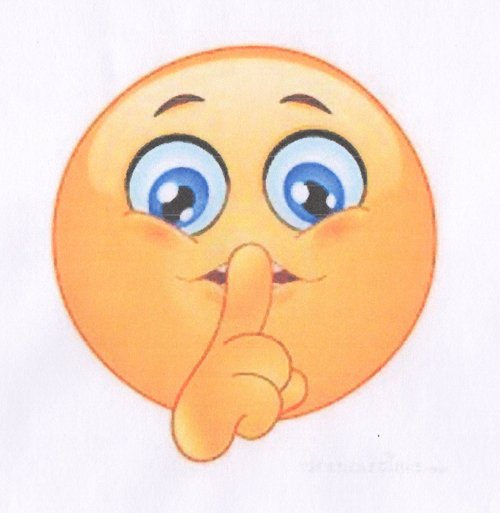 1.Главное правило  - это соблюдение тишины во время спектакля. – О чем говорит эта картинка?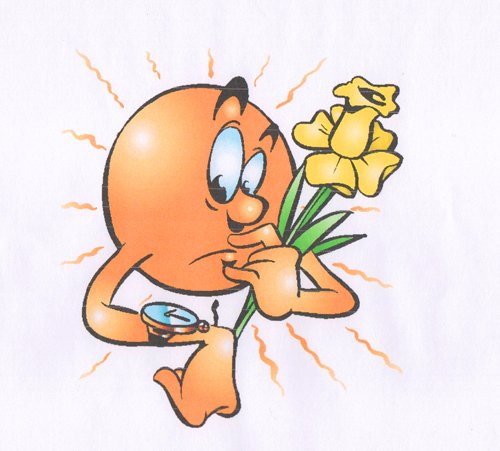 2.Важное правило – приходить вовремя.3.Очень важно, дети,  во время спектакля не разговаривать.Коль спектакль завершился –
Слышно «Браво!», комплименты;
Всем актёрам, в благодарность, 
Дарим мы…(аплодисменты) 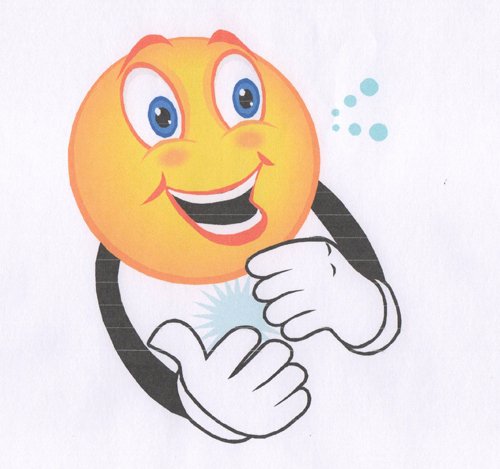 Молодцы! Покажите, как вы будете хлопать- А сейчас я вам загадаю загадки, внимательно слушайте.Загадка:В кинотеатре – широкий экран,
В цирке – манеж иль арена.
Ну, а в театре, обычном театре,
Площадка особая - …(сцена), (Просмотр презентации «Экскурсия в  мир театра»- (слайд№ 1 )
- А сцена какая? (большая, красивая, просторная).- Самое большое театральное помещение  какое? (зрительный зал),(слайд№ 2).- Посмотрите, ребята, на экран, зал  какой? (большой, огромный, красивый, величественный, светлый). -  А чего так много в зрительном зале театра? (очень много стульев, кресел)- Чем украшена сцена? (слайд№ 3) Украшена занавесом – специальными шторами, которые до начала представления закрыты. Когда начинается спектакль, в зрительном зале наступит темнота, а сцену будут освещать прожектора.Воспитатель: Чтоб смотрелось представленье интереснее,
В благодарность слышались овации,
Надобно на сцене оформление:
Дом, деревья и другие…(декорации),(слайд № 4,5).- Как вы думаете, для чего декорации? (Для того, чтобы  спектакль был ярким и красочным. Они помогают зрителям, нам, девочкам и мальчикам,  оказаться  в сказке у великолепного замка, или в дремучем лесу у избушки на курьих ножках).Игра «Найди лишнее»(слайд №6).Сейчас мы поиграем игру.Задание: Назвать профессии тех, кто помогает создать спектакль (артист, костюмер, художник, музыкант). И назвать кто  лишний.Игра «Театральный сундучок»  (Маски для детей)- А сейчас мы с вами превратимся в артистов. В моем волшебном сундучке есть различные маски. Выбираем и наряжаемся.Ой, моих ребят и не узнать.- Ты какую роль играешь (зайца).А заяц какой, скажите? (трусливый, быстрый). Ты кто? (всех детей спрашивает воспитатель).Медведь какой? (неторопливый, тяжелый, большой, смелый). Волк голодный, злой. Лиса хитрая, красивая. Колобок, румяный бок – какой?(веселый, радостный, добрый). Бабушка  какая? (добрая, заботливая).А сейчас, мы покажем, как настоящие актеры перевоплощаются и играют свою  роль. (Играет музыка для каждого персонажа,  персонаж двигается, танцует).Молодцы! Все справились со своей ролью! Вы были настоящими артистами, а артисты после представления выходят на поклон.Дорогие гости, отблагодарим за старания наших артистов аплодисментами.- Ребята, а легко ли быть артистом? Как вы думаете? (выслушиваем ответы детей). Нелегко. Каждый день репетиции. Надо уметь весело смеяться, горько плакать, хорошо танцевать, петь и учить наизусть много слов.Игра «Покажи настроение»  Давайте мы как настоящие артисты изобразим  веселое  и радостное настроение.  Воспитатель:  Вот мы побывали в театре и были артистами. Как много нового и интересного мы узнали о театре.С театром расставаться нам  очень жаль.Артистами мы были так умело,Как  жаль, что быстро время пролетело. Ведь быть артистом каждый рад,А нам, друзья, пора в детсад№29"Пришла весна - прилетели птицы"Цель: уточнить знания детей о весне и прилетающих птицах.Задачи:- напомнить детям о приходе весны;- научить замечать признаки весны;- познакомить с явлением – перелет птиц;- расширять и обогащать словарь детей (перелёт, пернатые);- познакомить с перелётными птицами: грачом, скворцом, соловьём;- воспитывать любовь к живой природе, бережное отношение к птицам;- развивать наблюдательность, внимание, мышление.Материал: звуковая запись: «Звуки леса», «Голоса птиц», картинки с изображением птиц: грача, скворца, соловья, скворечник.Предварительная работа: беседы на темы: «Пришла весна», «Перелетные птицы», «Наши пернатые друзья», «Приметы весны» и др.;  рассматривание иллюстраций, картин на весеннюю тему; чтение художественной литературы: Г. Ладонщиков «Весна», С. Городецкий «Как птицы учились строить гнезда», загадывание загадок про времена года, птиц; прослушивание записей «Голоса природы», «Звуки окружающего мира»; дидактические и подвижные игры: «Перелет птиц», «Совушка – сова», «Зимующие и перелётные», «Ворона и воробей».Ход занятия.Воспитатель с детьми входят в зал, здороваются с гостями.- Ребята, посмотрите, сколько гостей к нам пришло, поздоровайтесь с ними. А теперь всё внимание на меня.Присядьте рядышком друг с другомСловно месяц полукругомИ послушайте загадкуДайте правильно отгадку.Загадка.Она приходит с ласкоюИ со своею сказкоюВолшебной палочкой взмахнёт,В лесу подснежник расцветёт.Рыхлый снег на солнце таетВетерок в ветвях играетЗвонче птичьи голоса,Значит, к нам пришла (Весна).-2-Работа по теме:Воспитатель:- верно, после холодной зима пришла к нам снова весна. Сегодня мы собрались здесь, чтобы Весну – Красну встречать, первых птиц привечать. Давайте вспомним признаки весны. Поиграем в игру «Вопрос – ответ», мой вопрос, ваш ответ.Игра «Вопрос – ответ».- что весной голубое, высокое, чистое? (небо)- что в небе лёгкое, белое, пушистое? (облако)- что весной греет, светит, припекает? (солнце)- что с крыши свисает, капает, тает? (сосулька)- что весной темнеет, тает, водой убегает? (снег)- что весной бежит, журчит, поёт? (ручьи)(составляем картину)Воспитатель:- Молодцы, ребята, хорошо справились с заданием. А всё потому что, вы подобные явления наблюдали в природе. Вы назвали признаки весны, а я составила картину, давайте назовем её «Весна пришла». Глядя на нашу весеннюю картину, ребята расскажут стихи о весне.1. что ни сутки, по минутке,День длинней, короче ночь.Потихоньк прогоняемЗиму прочь.2. Снег растаял, снег растаял,Это новость не простая,Это значит наступаетНастоящая Весна!3. На солнышке согрелась ель,Подтаяла сосна,Идёт апрель, звенит капельВ лесу у нас весна!4. Черемуха, черемухаТы что стоишь бела?Для праздника весеннегоДля мая расцвела!5. Последний снег в апреле тает,Все рады солнцу и весне,Весна в апреле прилетает, с веселой ласточкой ко мне!Воспитатель:Правильно, ребята, одним из главных признаков весны является возвращение птиц с теплых стран. В это долгожданное время года, на улице тепло, светло и красиво.Светит солнце, небо ясное. Поэтому я предлагаю вам отправиться в весенний лес и послушать голоса разных птиц – тех, что зимовали в наших краях и тех, что вернулись с дальних стран  (прошли под музыку, встали кругом).                                                                        -3-Закрываем глазки и считаем до пяти 1, 2, 3, 4, 5, в лес пришли мы погулять. Постоим мы на дорожкеПтиц послушаем немножко.Открываем глазки. Вот, ребята, мы и оказались в весеннем лесу ( звучит звук леса и голоса птиц). -Весело и радостно поют птицы?-Да.-Почему им так весело? Чему они радуются?- Птицы рады приходу весны.- Посмотрите на нашу картину и попробуйте по ней рассказать о весне.-Весной небо голубое и чистое. На нём белые пушистые облака, по земле бегут – журчат ручьи.  А я ещё добавлю один элемент картины. Весной возвращаются перелётные птицы.Я тоже внимательно слушала голоса птиц и кажется поняла их песенку. Вот что поют зимующие птицы в последний день зимы. Они говорят – мы выжили, мы выжили, живы, живы мы. Давайте повторим их радостную песенку. А перелётные птицы рады тому, что преодолев очень долгий и опасный путь вернулись на лето сюда.Вот и к нам прилетели птицы. Я буду делать их описание, вы угадывать и играть роль птиц. 1. Всех прилётных птиц черней,Чистит пашню от червей.Взад-вперёд по пашне вскачь, А зовётся птица … (грач).(Дети рассказывают о грачах).1. Грачи прилетают самыми первыми, Как только растает снег на полях.Питаются они червяками, жуками, пауками. 2. Живут грачи большими семьями – стаями    И свои  гнёзда строят высоко на деревьях.    В народе есть примета: «Увидел грача – весну встречай ».  2. На шесте – дворец,     Во дворце – певец,      А зовут его … ( скворец).   (Дети рассказывают о скворцах).1. Скворцы прилетают вслед за грачами     И питаются сначала дождевыми червями,    А позже уничтожают гусениц,    Охраняют леса и сады.                                                              -4-2. Люди мастерят для скворцов – скворечники     И развешивают их рядом со своими домами.3. В народе есть примета: « Увидал скворца – знай весна у крыльца».   3. Кто без нот и без свирели      Лучше всех выводит трели,    Голосистее, нежней?    Кто же это?… (соловей).(Дети рассказывают о соловьях).1. Соловьи прилетают, когда деревья и кустарники одеваются листьями,    Вернувшись, отыскивают старые жилища (гнёзда в кустарниках) и поют.2. Люди любят соловья за нежную, звонкую, красивую песню.   В народе есть примета: « Соловей всю ночь поёт – к хорошей погоде».( Дети выстраиваются в ряд ).Воспитатель:Вот вы и превратились в птиц (надеваю на детей коронки с изображением птиц: грача, скворца, соловья).Обратите внимание у всех птичек есть: голова, клюв, глаза, туловище покрытое перьями (потому птиц называют пернатыми), крылья, хвост и ноги.Все птицы похожи по форме, но они разные по цвету и размеру.Грач большой – чёрный, скворец синевато - фиолетовый поменьше, соловей коричневый – маленький. - Давайте по рассуждаем почему мы их называем перелётными птицами. - Потому что они спасаясь от зимнего голода перелетают с одного края в другой, где есть еда. От слова перелетают и произошло  такое название перелётные птицы.Мы с вами  сейчас представим как происходит перелёт птичьих стай. Мы поиграем в знакомую игру « Лето и зима».Игра «Лето - зима». - Пригреет солнце на горе, птицы сразу во дворе (дети бегут к солнышку);- Если снег на улице и погода хмурится, птицы в миг пугаются в стаи собираются  ( дети бегут к снежинке),(в конце игры дети находятся около солнышка).Воспитатель:Вот вы птички оказались в тёплой весне, где много солнечного тепла и корма. И будете жить здесь всю весну, лето и начало осени. Не просто жить, а спасать   наши сады и леса от вредителей и радовать нас  своим щебетом.Я сейчас расселю птиц по домам.Упражнение « Рассели птиц по домам» (воспитатель расселяет детей называя птиц и давая в руки рисунок с изображением: скворцам - скворечник, грачам  - гнездо на дереве, соловьям –гнёздышко в кустарнике). -5-А теперь подобное задание выполните вы дети, каждую птичку расселите в свой домик. Молодцы, ребята, вы правильно справились с заданием. Слышите, как они радостно поют для нас свои песни (запись пение птиц).Мы должны пообещать им, что никогда не обидим не одной птички.Давайте все вместе хором им дадим такое обещание: Вас не будем обижатьГнёзд не будем разорять В клетки вас сажать не будемПользу вашу не забудем.Воспитатель: Сейчас мы сдержим обещание и подарим им вот такой домик для птиц на территории детского сада, на игровой площадке и с нетерпением будем ждать пернатых жильцов. Пора настала из леса снова возвратиться в детский сад. 3. Итог занятия: Воспитатель: давайте скажем спасибо нашим верным друзьям – птицам, за то,  что они возвращаются к нам, на свою родину.Ребята, скажите, пожалуйста, о чём сегодня мы беседовали на занятии? О каком времени года мы говорили? О каких новых перелётных птицах вы  узнали?Мне понравилось, как вы работали на занятии: внимательно слушали, думали, отвечали. Молодцы! А сейчас закроим глазки. И вспомним всё, что происходило сегодня с нами (реалаксация).Такой экскурсии весеннейКаждой был сегодня рад. Вспомним как весну искали Мы по солнечным шагам,   Как мы птицами леталиПо неведомым краям,Как пернатым обещали Птичьих гнёзд не разорять.А теперь пора насталаСнова в детский сад попасть1, 2, 3, 4, 5, глазки открывайтеИ тихонечко за мной в группу вы шагайте.№30"Весна пришла"Программное содержание: Закреплять представление детей о траве, деревьях, цветах по их отличительным признакам: трава зелёная, дерево высокое, на нем много листьев, цветы бывают разных цветов.Учить детей замечать и называть явления природы: светит солнце, тепло.Учить детей передавать образы явлений действительности ритмом мазков, линий: растет трава, появились литья на деревьях. Совершенствовать умение рисовать красками, пользоваться кистью. Использовать нетрадиционные методы рисования - пальцем.Закреплять знания детей о величине (большой, маленький).Словарная работа:Листочки, большой, маленький, корзина, трава.Материал к занятию:Фланелеграф, силуэты деревьев, цветов, трав, солнца для фланелеграфа, гуашь зеленая, кисти, полотенце, таз с водой, бумага с аппликацией деревьев, игра "Листочки" (силуэт листьев из картона 2-х размеров: большие и маленькие), 2 корзины, дерево-береза (из фанеры).Ход занятияВоспитатель: Послушайте, что я вам сейчас расскажу. Наступила весна. Стало греть солнышко, с каждым днем становится все теплее и теплее. Из земли стала расти молодая, зеленая ... что?Дети: Трава.Воспитатель: Правильно трава. Появились первые цветочки, а на деревьях стали появляться молодые зеленые листочки. Подойдите ко мне. Возьмите: солнце, деревья, траву, цветы, и мы с вами выложим на фланелеграфе картину.(Дети на фланелеграфе выкладывают картину из силуэтов деревьев, солнца, травы и цветов.)Молодцы вы малыши 
Потрудились от души.Воспитатель: Какую хорошую траву нарисовали, какие деревья у вас замечательные получились. Ну, прямо, большой - пребольшой лес. А вы хотите погулять по этому лесу?Дети: Хотим.Воспитатель: Так давайте собирайтесь. Все готовы? Тогда пошли гулять по лесу! Ребятишки, посмотрите, березка стоит, а под ней корзинка. Давайте посмотрим, что в ней!Дети: Давай.Воспитатель: А что это?Дети: Листочки.Воспитатель: Конечно же, это листочки. И сколько их много. Давайте посмотрим, какие там листочки? Даша, какой это листочек?Дети: Большой.Воспитатель: На тебе, Даша, большой листок. Максим, а это какой листок?Дети: МаленькийВоспитатель: Вот тебе маленький листок. Лейла, а это какой листок?Дети: Большой.Воспитатель: Всем я раздала листочки. У кого большой листок? Подняли их высоко, опустили. У кого маленький листок? Подняли высоко, опустили. Ну что пошли дальше гулять?Дети: Да!Воспитатель: Идем, гуляем по лесу. Ой. Ветер поднимается и становится все сильнее, (дети становились, вдруг подул сильный ветер) Как он подул? (все дети дуют)Воспитатель: И закачались ветки у деревьев. Как они закачались? Подняли руки вверх и покачали ими из стороны в сторону.Ветер перестал дуть, и веточки у деревьев перестали качаться. И мы опять отправляемся гулять по лесу. Идем, гуляем. И опять налетел сильный ветер. Холодно стало. И закачались наши деревья, ветки из стороны в сторону качает. Подул - подул ветер и перестал.А нам с вами пора возвращаться из леса в детский сад. Давайте мы с вами положим листочки в корзинки: у кого большие листочки - в большую корзинку, у кого маленькие листочки - в маленькую корзинку. В какую корзину положит свой листочек Лейла?Дети: В большуюВоспитатель: А Даша, в какую корзину положит свой листочек?Дети: В большую.Воспитатель: А Максим, в какую корзину положит свой листочек?Дети: В маленькую.Воспитатель: Все листочки разложили по корзинкам?Дети: Да, все.Воспитатель: Корзинки мы вернем березке и скажем ей: спасибо!Дети: Спасибо.Воспитатель: Вам понравилось в лесу?Дети: Да!Воспитатель: Вот в следующий раз мы с вами еще сходим в лес и погуляем там, и увидим много-много интересного.№31"Космическое путешествие"Цели урока: Сформировать у детей элементарные представления о космосе. Учить детей активно употреблять в речи простейшие виды сложносочинённых и сложноподчинённых предложений. Развивать фонематический слух: учить различать на слух и называть слова, начинающиеся на определённый звук. Учить объединяться в игре, выполнять игровые действия, поступать в соответствии с правилами и общим игровым замыслам. Воспитывать дружеские взаимоотношения между детьми, развивать умение считаться с интересами товарищей.Предварительная работа:– рассматривание иллюстраций и картинок,
– проведение беседы о космосе,
– загадывание загадок,
– рисование ракеты цветными мелками,
– чтение стихотворений (С. Есенин “Звёзды”, И. Бунин “Огни небес”, А. Лугарёва “Космический сон”),
– разучивание пальчиковой гимнастики “ На ракете улетим ”,
– выкладывание из счетных палочек ракеты, звезды.Материал: Карточки, счётные палочки (на каждого ребёнка), воздушные шары.Ход занятия– Ребята, поздравляю вас с наступающим праздником-днем космонавтики!– Кто летает в космос? (космонавты)– Кто был первым космонавтом? (Ю.А.Гагарин)– Как вы думаете, как можно назвать космонавтов, какие они? (бесстрашные, смелые, отважные, героические)– Какое они совершают путешествие? (космическое)– На чем летают они в космос? (на ракете)– Что можно увидеть в космосе? (звезды, солнце, комету, другие планеты)– А мы, на какой живем планете? (планета Земля)– А у планеты Земля есть сестра, она вертится вокруг неё. Догадались кто она?Отгадайте загадку:Ночь приходит – она всходит.
В небе сияет, тьму разгоняет. (Луна)– Ребята, а давай те с вами, выполним упражнение, которое называется “Спутник Земли”.– Каждый выберет себе пару. Один будет изображать Землю, другой – Луну. Луна вращается вокруг Земли, а Земля в это же время вокруг своей оси, то есть вокруг себя.(Дети под музыку изображают Землю и Луну)Молодцы, а сейчас садитесь.– Почему же Луну называют спутником Земли? (Земля притягивает к себе Луну, не дает ей удалиться, поэтому она всегда рядом с Землёй)На мольберте выставляются карточки, и проводится игра “Четвертый лишний”Дети должны перечислить, что нарисовано на карточке, что лишнее и почему? (н-р: ракета, Луна, скафандр, велосипед и.т.д.)Пальчиковая гимнастика.Раз, два, три, четыре, пять, 
Начинаем мы взлетать.
На ракете улетим,
И всю Землю облетим.
На Луне мы прилунимся,
И на Землю возвратимся.Игра на развитие мелкой моторики “ Ракета”.А давайте-ка, ребята,
Поиграем в космонавтов,
В космос с вами полетим!
Собираемся в полёт, 
Строим новый звездолёт.– Давайте выложим из палочек ракету. (дети подходят к столам и каждый выкладывает ракету)(Раздается телефонный звонок, отвечаю на телефон.)– Ребята, Лунтик приглашает нас в гости, одному ему очень грустно.– А где же он живёт? (на Луне) А давайте полетим к нему на Луну!– Начинаем собирать багаж. Что же нам понадобится для нашего космического путешествия? (карта, космическое питание, компьютер)– А можно ли лететь на Луну в повседневной одежде?– Что необходимо надеть для космического путешествия? (Скафандры)– Давайте оденем скафандры. Имитация надевания.– Ты в чем? (спрашиваю 2-3 детей)– Я буду командиром космического полёта, а вы мой экипаж.– А наш космический корабль мы назовём – “Смелый”.(Cтавим стульчики в форме ракеты. Выставляю картинки с изображением ракеты – в это время звучит музыка)– Внимание! Приготовиться к полету! Пристегнуть ремни. Включить приборы.Начинаем обратный отсчёт: 5, 4, 3, 2, 1. Пуск! Мы уже в космосе!– У нас всё в порядке? (беру рацию)– Земля, Земля, я “Смелый”, у нас всё в порядке!– Кто знает, как называется окно в ракете? (иллюминатор)– Это трудное слово, повторите его ещё раз.– Мы уже далеко отлетели от Земли, посмотрите в иллюминатор, какая она? (красивая, голубая, необыкновенная, прелестная, замечательная)Стихотворение: (читает ребенок)Пилот в космической ракете
На Землю глянул с высоты.
Ещё никто, никто на свете
Такой не видел красоты.
Ах, какая красота!
Не страшна нам высота!
Пролетаем над лесами.
Над высокими горами.– Ребята, в космосе нет притяжения Земли, и мы в состоянии невесомости – давайте встанем и испытаем это состояние. Мы в невесомости! (проводится динамическое упражнение “Невесомость”)– В невесомости плывем 
Мы под самым потолком.(Дети расходятся и делают медленные движения руками и ногами. Затем предлагаю сесть на стульчики)– Внимание, приготовиться к посадке на Луну, закрывайте глаза. (Звучит музыка)– Прилетели! Открывайте глаза. Выключаем приборы. Выходите.– А где же Лунтик? Давайте его позовём. ( входит Лунтик )– Здравствуй, Лунтик!Лунтик:– Привет, я Лунтик, я живу на Луне со своими друзьями лунятами.– Хотите узнать на каком языке говорят лунята?Они говорят – рисоварь – а как это слово звучит на нашем языке?Как вы думаете? (это карандаш)Варюля – кастрюля
Уколка – иголка
Дилибомчик – колокольчик
Зубохват – крокодил– Ребята, а мы с лунятами очень любим, играем в игру, называется она “ Друзья ”.– Хотите поиграть? Вставайте в круг.Я тебе друг – и ты мне друг,
Я встану в круг, и ты вставай в круг,
Я тебя вижу – и ты меня видишь,
Я тебя слышу – и ты меня слышишь.
Я помашу, и ты помашешь.
Прощай, я скажу – и ты мне скажешь.Лунтик:– Ребята, у меня беда. Вот здесь на космодроме стоят 5 ракет, нужно найти 2 одинаковые.Одна – ваша, другая – моя. (ракеты расположены на доске)Ведущий:– Лунтик, а наши дети хотят показать тебе танец с воздушными шарами. Ой, дети, а у нас нет шариков, что же делать?Лунтик: Не беда, я вам подарю шарики, но только не воздушные, а лунные.(Дети танцуют с воздушными шарами)(Раздаётся сигнал по рации)– Нас вызывает Земля.Земля, Земля, я – “ Смелый”, вас понял, возвращаемся домой.(Прощаемся с Лунтиком, садимся на стульчики, предлагаю пристегнуть ремни, включить приборы)– Внимание! Начинаем обратный отсчет: 5, 4, 3, 2, 1, Пуск! Закрывайте глаза. ( звучит музыка )– Открывайте глаза, наш космический полет окончен.Вот мы и дома!– Понравилось вам путешествие?Что интересного вы запомнили? Наше занятие окончено. Всем спасибо!№32"В гостях у пчелы"Программное содержание:расширить у детей представление о насекомых (пчела), развивать собственный познавательный опыт с помощью моделей. Уточнить знания о месте обитания, особенностях внешнего вида, способах передвижения, издаваемых пчелой звуков.Продолжить закреплять знания названий цветов. Воспитывать бережное отношение к насекомым. Закреплять умение дышать правильно (вдох носом, выдох ртом).Оборудование: Игрушка (Винни-пух), картинки насекомых (кузнечик, бабочка, муравей, стрекоза, пчела), улья, сот, карточки модели, в коробочке пчелки из бумаги на ниточках, поднос, баночка меда, мед в розетках на каждого ребенка, ложки, влажные салфетки, картинки цветов.Предварительная работа: Рассматривание иллюстраций о насекомых (особенности внешнего вида, способ передвижения, издаваемые звуки). Рассматривание иллюстраций о цветах. Разучивание физминутки «Пчелки на полянке».Ход занятияСтук в дверь. Входит Винни-Пух. Здоровается. Ребята вы узнали меня? (ответы) Я пришел к вам в гости и мне нужна помощь. Мой друг Пятачок загадал мне загадку, а я не могу ее отгадать. Помогите, пожалуйста.В-ль: Поможем ребята? (ответы).Загадка:         Труженица и хозяйка
Она летает над лужайкой
Похлопочет над цветком
И поделится медком. (Пчела).Винни-Пух: Ой, ребята, я один раз встречался с пчелами. Они плавают в воде, у них длинный хвост, и они умеют мяукать. (Ответы). Друзья, я принес вам картинки, помогите найти мне пчелу. Показываю картинки насекомых по очереди, переворачивая каждую. Это пчела. Нет. Это кузнечик. И т.д. Ребята, как этих животных можно назвать одним словом? (насекомые).оставляю картинку пчелы.В-ль: Послушайте, ребята, и ты Винни, что я расскажу про пчелу. Это пчела. Человек специально строит для пчелы домик, который называется улей. (Показываю). У пчелы есть туловище, голова, на голове глаза и усики. Ребята посмотрите, какого цвета пчелка? (желто коричневая в полосочку). Еще пчела имеет крылья и лапки. А как передвигается пчела? Она умеет летать и ползать. Как вы относитесь к пчеле? Она вредное или полезное насекомое?Винни, ты все запомнил про пчелку?Винни: Ребята я был не очень внимательным, расскажите еще раз.В-ль: давайте расскажем медвежонку про пчелку с помощью карточек-помощников. Выставляю модели по одной, дети рассказывают.Вини: Теперь я все запомнил. Спасибо.В-ль: Теперь давайте поиграем. (Физминутка)Шли наши ножки по лугу, по дорожке
Шли, не устали, пчелками мы стали.Вечером пчелки собрались на полянке и уснули. (Садятся на корточки, «засыпают»). Утром пчелки все проснулись (встают, протирают глаза).Улыбнулись, потянулись (улыбаются, потягиваются)
Раз - росой они умылись (умываются)
Два - изящно покружились (кружатся)
Три - нагнулись и присели
на четыре полетели (летают и жужжат).Жужжание.Винни, ребята, кто-то жужжит в коробочке. (смотрим).Это к нам пчелы прилетели. (раздаю).Дыхательная гимнастика: Давайте на них подуем, а они полетят в разные стороны. Вдох носом, выдох ртом.Теперь поиграем с пчелками. Игра «К цветку подлети, цветок назови»Дети сажают пчелку на цветок и называют его.Трясу коробку. Ой, там что-то лежит. Что нам пчелы принесли? Достаю банку меда. А откуда пчелы взяли мед (ответы).В-ль: Ребята, послушайте. В своем улье пчелы делают соты, такие ячейки, маленькие коробочки. Затем вылетают на лужайку, выбирают самый красивый цветок, садятся на него и из цветка высасывают сладкий сок (нектар) длинным хоботком. Затем нектар несут в свой улей, закладывают сок в соты. Проходит время и в сотах получается мед.Раздаю каждому тарелочку с медом.Экспериментирование: Какого цвета мед? (Ответы) (желтый, янтарный, светло - коричневый).Ребята, а мед пахнет? (ответы) (конфетами, лесом, цветами). Давайте попробуем, какой мед на вкус (сладкий). Раньше люди не умели делать сахар, и вместо сахара и конфет ели мед. Потрогайте пальчиком мед и прижмите пальчик к пальчику. Что с ними происходит? (прилипают). Значит мед липкий, густой.Вытираем руки о влажную салфетку.Ребята, мед очень полезен. Кто знает, чем полезен мед? (ответы). Мед помогает при простуде, когда мы заболеем, медом лечат раны, из меда готовят лекарства. Я думаю пчелам надо сказать спасибо за то, что они приносят много полезного, давая нам мед.Винни: Ребята, вы так много рассказали мне о пчелах и меде. Я тоже буду их любить и беречь, и не буду обижать.В-ль: Винни, мы угощаем тебя медом. Кушай на здоровье.Винни: Спасибо ребята, до свидания (Винни уходит)В-ль: Друзья, про кого мы узнали сегодня много интересного (про пчелу).Я дарю вам пчелок. Вы покажете их родителям и расскажете, какие они полезные труженицы, и приносят много пользы.Дети уходят в группу№33"Приключения Колобка"Цель: Дать детям понятия о том, что приятная внешность не всегда соответствует добрым намерениям. Научить разбираться в ситуации, которая несет в себе опасность и правильно реагировать в таких случаях: обратить внимание прохожих и взрослых на себя, уметь звать на помощь, уметь сказать “нет” на предложения незнакомого взрослого.Материал: заставка с изображением леса, макеты деревьев, костюмы Зайца, Волка, Медведя, Лисы, Колобка, большая конфета, машина, зеркальце.Ход занятияI. Организационный момент.Воспитатель: Ребята, сегодня я расскажу вам сказку про Колобка. Вы ее знаете?Ответы детей.Воспитатель: Но моя сказка будет другая. Итак, начинаем.II. Работа по теме.Воспитатель: Жил-был старик со старухой. Просит старик:- Испеки, старуха, колобок.- Из чего печь то? Муки нету.- Эх, старуха! По коробу поскреби, по сусекам помети, авось муки и наберется.Взяла старуха крылышко, по коробу поскребла, по сусекам помела, набралось муки пригоршни с две. Замесила на сметане, изжарила в масле и положила на окошечко. Колобок полежал-полежал, да и покатился по дорожке. Катится Колобок, а навстречу ему Заяц.Заяц: Здравствуй, Колобок!Колобок: Здравствуй, Заяц!Заяц: Колобок, я тебе дам конфетку “Чупа-чупс”. Хочешь? Пойдем со мной. Она лежит вон под тем кустом такая вкусная, такая сладкая (облизывается).Колобок: Нет, Заяц, мне не разрешают останавливаться и разговаривать с незнакомыми, а тем более брать у них что-то.Заяц: Вот какой ты упрямый, тогда возьми шоколадку. На, откуси!Колобок: Нет, Заяц, спасибо! Я тебя совсем не знаю…Воспитатель: И покатился Колобок дальше, а Заяц ускакал в лес. Ребята, Колобок знаком с Зайцем?Дети: Нет.Воспитатель: Колобок один в лесу или с ним рядом взрослый?Дети: Колобок один укатился в лесВоспитатель: Ребята, скажите, правильно Колобок сделал, что не взял у Зайца конфетку?Дети: У незнакомых нельзя ничего брать.Воспитатель: Что же было дальше?! Катится Колобок, а навстречу ему Волк (выезжает Волк на машине).Волк. Колобок, ты куда катишься?Колобок: Качусь, куда глаза глядят.Волк. Ты, наверное, устал? Давай я тебя подвезу! Смотри, какая у меня машина! Блестит вся, я тебя быстро довезу, с ветерком!Колобок: Нет, Волк, никуда я с тобой не поеду. Я тебя совсем не знаю.Волк (сердито) Ну, погоди, Колобок! Все равно я тебя поймаю и съем! (убегает)Воспитатель: А, может, надо было поверить Волку и сесть в машину?Дети: Нельзя верить Волку.Воспитатель: Ребята, вы помните, что на самом деле хотел сделать Волк?Дети: Волк хотел съесть Колобка.Воспитатель: Ребята, никогда не соглашайтесь садиться в машину к незнакомым людям. Даже если водитель говорит, что хочет отвезти вас к родителям. Не верьте, ни в коем случае! Мама и папа за вами не пошлют незнакомого человека, не предупредив вас. Итак, наша сказка продолжается!Катится, катится Колобок, а навстречу ему Медведь из кустов, схватил нашего Колобка и бросился бежать с ним в лес.- Что теперь нужно делать Колобку? Как поступить? Ребята, давайте поможем.Дети: Надо громко кричать и звать на помощь: “Помогите! Спасите!”.Колобок: (кричит) Помогите мне! Меня уносит Медведь!Воспитатель: Медведь испугался шума, бросил Колобка и убежал в лес.Запомните, когда вас пытается схватить или увести чужой, незнакомый, нужно постараться вырваться или броситься к кому-нибудь из прохожих за помощью. И кричите очень громко:“Помогите мне! Это не мой папа! Я его не знаю!” Запомнили?Ну, а мы идем дальше. Что же произошло с Колобком?Колобок очень сильно испугался и решил отдохнуть на пенечке. А тут по дорожке шла…кто бы вы думали? Конечно, Лиса!Лиса: (идет и поет песенку)Я, Лисичка, хороша,
Зеркальце себе нашла.
Все в него смотрю, смотрю,
И пою, пою, пою.
Ой, здравствуй, Колобок! 
Какой ты румяный, какой ты красивый, а умный!Колобок, пожалуйста, спой мне песенку.Воспитатель: Колобок обрадовался, что его похвалили, и запел песенку.Колобок:Я, Колобок, Колобок,
По амбарам метен, 
По сусекам скребен.
Я от дедушки ушел, 
Я от бабушки ушел, 
Я от Зайца ушел,
Я от Волка ушел,
Я от Медведя ушел,
И от тебя, Лиса, уйду!Лиса: Какая хорошая песня! Мне очень понравилось! Колобок, пошли со мной.Колобок: Нет, Лиса, я тебя не знаю.Лиса: Ну, как хочешь… А знаешь, куда я иду? В кино сниматься! И для тебя роль есть.Колобок: (задумался) Что мне делать?Воспитатель: Ребята, как вы думаете пойдет Колобок с Лисой?Дети: Не пойдет!Воспитатель: А Колобок вот что сказал.Колобок: Лиса, пойдем вместе сниматься в кино!(Колобок с Лисой убегают).Воспитатель:Все забыл Колобок, обрадовался и побежал с Лисой. А Лиса его…ам – и съела.Вот так грустно закончилась сказка про Колобка.Со временем у вас, ребята, появится много друзей, и вы будете с ними спокойно играть и дружить. Но твердо запомните незнакомым доверять НЕЛЬЗЯ.III. Игра “Если…”Воспитатель: А сейчас мы поиграем с вами в игру “Если…”Я превращусь в незнакомую тетю (воспитатель меняет внешний вид:надевает шляпу, юбку).Представьте, что вы играете возле дома. К вам подходит улыбающаяся тетя и предлагает КОНФЕТУ. Как вы поступите? (Воспитатель обыгрывает ситуацию)Дети: Спасибо, не надо. У чужих брать нельзя!Воспитатель: Молодцы, справились, никто не взял конфету! А если старенькая бабушка предложит пойти с ней в гости. Что вы сделаете?(Воспитатель обыгрывает ситуацию)Дети: Помогите! Спасите! (разбегаются)Воспитатель: Молодцы, будьте всегда внимательны и осторожны!IV. Итог занятия.Воспитатель: Ребята, повторим, в каких случаях всегда надо говорить “НЕТ”(каждый ребенок держит картинку с изображением ситуации)Каждый грамотный ребенок
Должен твердо знать с пеленок…Ребенок 1:Если вас зовут купаться, 
В телевизоре сниматься,
Обещают дать конфет,
Отвечайте твердо: “Нет!”.Ребенок 2:Вам предложат обезьянку,
Или даже денег банку,
Или даже в цирк билет –
Отвечайте твердо: “Нет!”.Ребенок 3:Позовут лететь к Луне,
Покататься на слоне…
Есть на все простой ответ,
Ты ответить должен: “Нет!”№34"Экскурсия в весенний парк"Цель: создать условия для усвоения представлений об весенних изменениях в живой природе, в жизни растений и птиц в связи с приходом весны.Задачи:1. Способствовать ознакомлению детей с весенними явлениями природы в лесу (распускаются листья на кустах и деревьях, оживают муравейники, появляются первоцветы, просыпаются животные, насекомые, все устраивают свои норы, гнезда, выводят потомство) ;2. Развивать умение определять и называть состояние погоды весной: стало теплее, моросит дождик, светит солнышко, деревья с почками;3. Познакомить детей с весенними месяцами;4. Расширять знания детей о диких животных: какие звери живут в лесу и почему их называют дикими животными;5. Закрепить название птиц Смоленщины, приучать детей заботиться о птицах;6. Воспитывать интерес к природе, умение видеть ее красоту, желание сохранять все живое;7. Воспитывать бережное отношение к природе.Предварительная работа: разработать маршрут и подготовить рассказ о встречающихся на пути деревьях, цветах, траве, птицах.Ход экскурсии:Воспитатель: Ребята, послушайте загадку:Вдруг чирикнул воробейПосле зимней стужи,Солнце ярче и теплей,На дорожках лужи.Вся застывшая природаПробудилась ото сна,Отступает непогода,Это к нам идет (весна)Молодцы! А как вы догадались, что это весна? (Ответы детей) .Воспитатель: Ребята, а куда мы с вами пришли, где очутились? (дети: в лесу). Правильно, мы пришли в весенний лес! Здесь много интересного вокруг. Давайте, начнем нашу прогулку.А вот и первая находка! Мох! Он растет именно с северной стороны деревьев, так как мох не любит прямого солнечного света и лучше всего растет в тени. Потрогайте его, какой он? А на каком дереве мы нашли мох? (ответы: берёза). А вы знаете, что весной люди подрезают берёзы и получают полезный берёзовый сок. Если дотянетесь до ближайшей ветки березы, сорвите несколько юных листочков. Вы почувствуете, какие они клейкие, липкие. Подержите их в руке подольше. На пальцах после этого останется крепкий приятный запах, пряный, чуть смолистый. Молодые листья березы душистые, ароматные. Поднимите глазки выше и посмотрите, на берёзке серёжки висят- это мужские соцветия, состоящие из многих очень мелких тычиночных цветков. В сережках образуется пыльца, похожая в массе на желтый порошок.Ух, ты! А на нашей берёзке вырос еще гриб чага, или берёзовый гриб. Чага образуется в результате заражения дерева паразитным грибом. Его споры прорастают только в том случае, если попадают на повреждённые участки коры деревьев. Образуется нарост неправильной формы. Поверхность нароста чёрная, покрыта многочисленными трещинками. Изнутри окраска тёмно-коричневая, ближе к древесине переходит в рыже-бурую. Нарост пронизан белыми прожилками, состоящими из бесцветных гиф. Рост порой может продолжаться до 10—20 лет, но неминуемо ведёт к гибели дерева-хозяина.Пойдемте, ребята дальше и лес нас обязательно удивит. Уже вижу кое что интересное. Я загадаю вам загадку:Золотым лучом согретВырос солнышка портрет!Но у желтого цветочкаВременно листочков нет(Мать-и-мачеха)Полюбуйтесь на цветочки! Красивые, маленькие солнышки!Вот и следующая моя находка. Листочки земляники. Совсем скоро она вырастет и порадует нас ягодками.Ой, какое высокое и большое дерево! Вы узнали его? (Ёлка). Рассмотрим хорошенько.На веточках елочки тоже есть листочки, только они как иголочки. Потрогайте пальчиком.Что растёт на елочке, какие плоды созревают? (ответы детей). А если шишка растет на ёлке, какая она? (Еловая шишка).Вот странная задача! Нашла я дерево, совсем без коры. Интересно, куда она подевалась? Ах, нашла, лежит кора внизу дерева. Кто же её снял? Как вы думаете?Это сделала птица – дятел. Он ползает по дереву и стучит клювом, по звуку определяет местонахождение насекомых и старательно извлекает их из-под коры. Древесные насекомые, личинки, муравьи – любимая добыча этой птицы. У дятла очень длинный язык, которым он вытаскивает насекомых, приносящих дереву вред. Дятла еще называют «Лесным доктором».Пойдемте дальше. Как под ногами шуршит. Что же это? (листья). Правильно, это прошлогодние сухие листья. Интересно, с какого они дерева опали? (ответы детей). Всё вы помните, конечно, дуб.Вот в вдалеке виднеются цветочки. Пойдёмте, посмотрим.Это тоже расцветают первые цветы ветреница (анемона) всё вокруг покрывается белым покрывалом. Это так красиво! Прошу вас много не рвать, берите каждый по 5 цветочков.Ребята, подойдите ко мне, пожалуйста! Посмотрите, на веточке сидит птичка. Как она называется? (ответы детей). Верно, это зимующая птичка воробей. Он тоже радуется солнышку, перелетает с ветки на ветку и чирикает. Вот так «Чик-чирик». Полетел воробей и сел на полянку, а там цветочки желтенькие - одуванчики!А на одуванчики пришёл полюбоваться жук- солдатик. Живут они колониями на земле, у оснований стволов деревьев, сосут растительные соки, редко пищей служат мелкие насекомые.Воспитатель: Я нашла полянку с сухой травой, помните, как летом мы из сена кукол делали?Посмотрите, на нас прилетела посмотреть ещё одна птичка нашей полосы - это (синичка). Кто может рассказать о ней? О ее перьевой раскраске? (Рассказы детей). А на веточках какого кустарника сидит синичка? Верба.А сейчас, закройте глазки и послушайте, как красиво в весеннем лесу поют птички. Они щебечут и радуются теплу, солнышку, весне. Постоим немножко в тишине. Понравилось вам в лесу? Ребята, а что вы мне можете рассказать о весне? О весеннем лесу? О птицах, живущих в роще? (ответы детей) .Какие вы молодцы. Предлагаю поводить хоровод:Мы в лесок ходили,Мы в лесок ходили,Хоровод водили.Вот так мы в лесуХоровод водили.Задремал в лесочке,Заинька в тенёчке,Вот так задремал,Заинька в тенёчке.Молодцы!А теперь соберем небольшие букетики цветочков.Возвращение в детский сад.№35"День Победы"Программные задачи: Познакомить детей с понятием «война», о горе, которое она принесла, о героической защите наших воинов, о значении Праздника Победы для нашего народа. Развивать умение подбирать слова по заданной характеристике. Познакомить детей с приемом рисования техникой «набрызг». Развивать фонетический слух, мелкую моторику. Воспитывать уважение к воинам-освободителям. Оборудование: Аудиозапись звуков бомбежки, песен «Священная война», «День Победы». Картинки по теме «Великая Отечественная война» Картофельные очистки. Кусочки черного хлеба. Листы бумаги черного цвета, старые зубные щетки, краски, разведенные в блюдцах с водой. Ход занятия: Дидактическое упражнение «Какими бывают слова» Ребята, как вы думаете, вокруг нас слов много или мало? (Ответы детей). Нас окружает огромное множество слов. Я предлагаю вам поискать среди множества слов «сладкие слова». (Ответы детей). (Конфеты, сахар, клубника, шоколад и т. п.) А теперь вспомните и назовите «веселые слова». (Ответы детей). (Праздник, цирк, подарки, смех, щекотка и т. п.) Бывают слова грустные. Какие «грустные слова» вы можете назвать?(Ответы детей). (Слезы, болезнь, укол, расставание и т. п.). А есть слово страшное — это слово «война». Почему же слово «война» такое страшное? Сравнительное слушание звуков мирного и военного времени. Давайте откроем окно. Какие звуки раздаются с улицы? (Ответы детей: птицы поют, ветер листьями на деревьях шуршит, машина проехала, люди разговаривают). Это хорошие, мирные звуки. Много лет назад был такой же как сейчас был теплый солнечный день. И вдруг люди узнали, что на нашу землю напали враги и началась война. Налетели самолеты, приехали танки, пришли солдаты с оружием и сразу все изменилось. Вот какие звуки раздавались со всех сторон. (Прослушивание аудиозаписи звуков бомбежки). Понравились вам звуки войны? (Ответы детей). Это страшные военные звуки. Какие звуки вы хотели бы слышать каждый день? Почему вам не понравились звуки войны? (Ответы детей). Беседа «Война — это страшно» Горели и рушились дома, погибали люди. (Звучит песня «Священная война»). Мужчины уходили воевать, защищать свою землю, прогонять врагов. Женщины и даже дети работали день и ночь, чтобы у солдат была одежда, еда, оружие. (Показ картинок и иллюстраций). Но не сразу удалось нашим воинам защитникам прогнать врагов. Ведь враги-фашисты долго готовились к войне, у них было много оружия, бомб, самолетов, танков. Много горя принесла война. В нашем городе тоже были враги. Они выгнали детей из школ и детских садов. Они забирали продукты и вещи у жителей нашего города. Разрушили дома, людей увозили работать далеко- далеко. И в других городах и селах много слез пролили люди из-за войны. Люди умирали от голода. Взгляните, что это? (Показ) Картофельные очистки. Что мы делаем с ними? Выбрасываем. А во время войны эти очистки варили и съедали. Посмотрите какие маленькие кусочки хлеба получали дети. (Показ). Возьмите себе по такому кусочку и съешьте. Как вы думаете, можно насытиться таким маленьким кусочком? (Ответы детей). Конечно нет. И это была вся еда на целый день. Вот такое тяжелое время было. Много погибло солдат, женщин и детей. Физкультминутка «Как солдаты» Встали ровненько, ребята,Пошагали как солдаты. Влево, вправо наклонись, На носочках потянись. Раз - рывок, Два - рывок, Отдохнул ли ты, дружок? Помаши кистями дружно Рисовать сейчас нам нужно. Но вот, наконец, удалось нашим воинам-защитникам одолеть врагов. Начали они выгонять их с нашей земли. И выгнали. 9 мая 1945 года объявили о победе над врагом. Как радовались люди окончанию долгой войны. Все поздравляли друг друга, радовались, танцевали и пели песни. В ночном небе вспыхнули огоньки праздничного салюта. И с тех пор, каждый год в этот день наши люди празднуют День Победы. Поздравляют друг друга с тем, что нет больше войны на нашей земле. Вспоминают тех, кто погиб. Благодарят воинов, которые победили фашистов и освободили нашу землю от врагов. Эти воины сейчас уже очень старые люди ваши прадедушки и прабабушки, но в этот праздник Победы, надевают свои ордена и медали, полученные за героическую борьбу с врагом, и выходят на парад Победы. (Звучит песня «День Победы»). (Показ картинок с изображением парада). Может у кого-то есть родные, воевавшие в годы войны? (Ответы детей) А заканчивается День Победы праздничным салютом. (Показ картинок). Я предлагаю вам нарисовать праздничный салют. Рисование техникой «набрызг» «Салют в честь Дня Победы» Какого цвета листы бумаги 0приготовили вам для рисования салюта? Листы черного цвета? А как вы думаете, почему именно черные? Салют бывает ночью, когда небо темное, черное. Обмакните зубную щётку кончиком щетины в краску. Направьте щетку на лист бумаги. Указательным пальцем проведите по щетине от себя, вот так – со щётки брызнут капли краски. Вот и засветилось ночное небо праздничным салютом в честь Дня Победы «Домашние животные»Программное  содержание:Учить детей различать взрослых животных и их детенышей;Способствовать воспитанию звуковой выразительности речи: произношению звукоподражаний громко - тихо;Закрепить знания о домашних животных;Использовать художественную литературу для ознакомления с названиями детенышей животных и запоминания слов «щенок», «котенок», «жеребенок», «теленок»;Воспитывать гуманное отношение к животным;
Оборудование:Большая игрушечная машина – грузовик;Игрушки – корова, лошадь, кошка, собачка;Картины из серии «Домашние животные», - кошка, собака, лошадь, корова;Картины из серии «Животные и их детеныши».
Ход занятия
I часть
Раздается стук в дверь групповой комнаты. Воспитатель говорит: « слышите, ребята, кто-то стучит…»
Выходит за дверь и ввозит в группу большую машину, в кузове которой находится игрушки: корова, кошка, собака, лошадь. Воспитатель: «дети, посмотрите, кто это к нм приехал в гости?» (хоровые и индивидуальные ответы детей). Правильно, кошечка, корова, собачка, и лошадка. (Поясняет). Это домашние животные.
II часть
Воспитатель показывает знакомые им картинки животных и спрашивает: «Какие, животные изображены на каждой картинке?» (дети узнают и называют их).
Далее воспитатель рассказывает о «взрослых» и «малышах» в животном мире. Сравнивает с человеческими семьями. Читает:
Кто ребенка нежно любит?
Кто малышку приголубит?
Кто от ветра защитит?
Поругает и простит?
Кто укроет одеяльцем?
Напоит кто молочком?
Кто расскажет сказку на ночь
Тихим, добрым шепотком?
Ты, конечно, догадался – это мамочка твоя!
Ну, а как же у других –
У котенка, у теленка,
У щенка, у жеребенка
Есть ли мамы?
Вот о чем
Поведем мы разговор.
III часть
Воспитатель поочередно показывает картины, на которых изображены взрослые животные и их детеныши, спрашивает: «Кто же на картине нарисован? (ответы). Правильно! Корова. А кто это рядом с ней? Это ее детеныш – теленок. Кто же это? Повторите: Корова с теленком». Обращает внимание на то, что корова большая, теленок маленький. У коровы есть рога, она бодается. У теленка их нет, еще не выросли (или еще маленькие). Корова мычит громко: «М-М-У-У» (дети воспроизводят мычание коровы и теленка).
На лугу теленок скачет
«му-у-у» - кричит,
Но он не плачет,
Мать – коровушку зовет.
Молоком поит она
И теленка и тебя.
Воспитатель показывает следующую картинку: «Посмотрите, кого вы видите? (ответы) Правильно! Собака. А кто рядом? Это ее детеныш – щенок. Кто же это? Повторите: Собака со щенком. Затем рассматривают картину «Лошадь с жеребенком».
Выгнул шейку жеребенок –
Сильной лошади ребенок,
Только на копытца встал,
Вслед за мамой побежал.
Следующая картина «Кошка с котенком»
Посмотри, играют в прятки
Шаловливые котятки.
Притаились у окошка
Тихо – тихо мама-кошка
Учит деточек играть:
Мячик по полу катают,
Мышкой мяч воображают.
То подбросят, то поймают!
Дети с удовольствием подражают голосам животных. Воспитатель дает дополнительную информацию о том, почему они необходимы людям.
IV часть
Воспитатель рассказывает детям о том, как взрослые животные заботятся о своих детенышах: вылизывают, защищают. Оберегают. Закрепляются слова: «щенок», «котенок», «жеребенок», «теленок».
V часть
Дидактическая игра «Найди маму».
Воспитатель обращает внимание детей на машину, которая привезла гостей,  предлагает рассказ: «Однажды теленок, котенок, щенок и жеребенок убежали из дому и заблудились; встревоженные мамы поехали на машине их искать. Котенок, он был самым маленьким, споткнулся и замяукал. Как он мяукал? (ответы). Услышала его кошка и позвала: «Мяу-мяу». Воспитатель предлагает кому-либо из детей взять из кузова машины кошку (найти ее среди других «мам») вместе с этой игрушкой подойти к столу, на котором лежат картинки с детенышами, и выбрать котенка. Аналогично дети выполняют и три других задания – на выбор нужной картинки.
Животные благодарят детей за помощь. Занятие заканчивается.Становись в хоровод,
Будем веселиться. 
Будем вместе все в кругу
Весело кружитьсяА мы сядем на коней, 
По полю помчимся. 
Маме с папой до земли 
Низко поклонимся.Дети становятся в круг, берутся за руки и спокойным шагом идут по кругуДети кружатся на месте в одну, потом в другую сторону.Дети изображают скачущих коней.Дети выполняют поклонКак на горке снег, снег.
И под горкой снег, снег.
Как на елке снег, снег.
И под елкой снег, снег.
А под снегом спит медведь.
Тише, тише не шуметь!Руки вверх.
Присесть, руки вниз.
Руки в стороны.
Обнять себя руками.
Сложить ладони и изобразить, как спит медведь.
Палец ко рту.Дел у меня не мало-Не колючий.С неба падают зимоюЯ белым одеяломСветло - синий.И кружатся над землёюВсю землю укрываю,По кустам развешен :.(иней)Лёгкие пушинки,Зовут меня:. (зима)Белые::(снежинки)